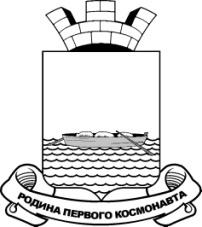 СОВЕТ ДЕПУТАТОВГОРОДА ГАГАРИН СМОЛЕНСКОЙ ОБЛАСТИР Е Ш Е Н И Еот 12 апреля 2019 года № 23Об исполнении бюджета Гагаринского городского поселения Гагаринского района Смоленской области за 2018 годЗаслушав и обсудив отчет об исполнении бюджета Гагаринского городского поселения Гагаринского района Смоленской области за 2018 год, рассмотрев решение комиссии по бюджету и финансам Совета депутатов Гагаринского городского поселения Гагаринского района Смоленской области, руководствуясь Бюджетным кодексом Российской Федерации, Уставом Гагаринского городского поселения Гагаринского района Смоленской области, решением Совета депутатов Гагаринского городского поселения Гагаринского района Смоленской области от 29.10.2015 № 23 «Об утверждении Положения о бюджетном процессе в муниципальном образовании Гагаринское городское поселение Гагаринского района Смоленской области» (в редакции решений от 11.11.2016 года № 96, от 13.10.2017 года № 96) Совет депутатов Гагаринского городского поселения Гагаринского района Смоленской областиРЕШИЛ:1. Утвердить годовой отчет об исполнении бюджета Гагаринского городского поселения Гагаринского района Смоленской области за 2018 год по доходам в сумме 190 347,0 тыс. рублей, по расходам в сумме 133 427,0 тыс. рублей с профицитом в сумме 56 920,0 тыс. рублей.2. Утвердить показатели исполнения бюджета за 2018 год:2.1. Приложение № 1 «Доходы бюджета Гагаринского городского поселения Гагаринского района Смоленской области по кодам классификации доходов бюджетов за 2018 год» (Прилагается);2.2. Приложение № 2 «Расходы бюджета Гагаринского городского поселения Гагаринского района Смоленской области по ведомственной структуре расходов бюджета за 2018 год» (Прилагается);2.3. Приложение № 3 «Расходы бюджета Гагаринского городского поселения Гагаринского района Смоленской области по разделам и подразделам классификации  расходов бюджета за 2018 год» (Прилагается);2.4. Приложение № 4 «Источники финансирования дефицита бюджета Гагаринского городского поселения Гагаринского района Смоленской области по кодам классификации источников финансирования дефицитов бюджетов за 2018 год» (Прилагается).3. Настоящее решение вступает в силу после официального опубликования.Глава муниципального образованиягород Гагарин Смоленской области			Г. М. ДеевПриложение 1к решению Совета депутатов города Гагарин Смоленской областиот 12 апреля года № 23Доходы бюджета Гагаринского городского поселенияГагаринского района Смоленской области по кодам классификации доходов бюджетовза 2018 годрублейПриложение 2к решению Совета депутатов города Гагарин Смоленской областиот 12 апреля 2019 года № 23Расходы бюджета Гагаринского городского поселения Гагаринского района Смоленской области по ведомственной структуре расходов бюджета за 2018 год(рублей)Приложение 3к решению Совета депутатов города Гагарин Смоленской областиот 12 апреля 2019 года №23Расходы бюджета Гагаринского городского поселения Гагаринского района Смоленской области по разделам и подразделам классификации  расходов бюджета за 2018 год(рублей)Приложение 4к решению Совета депутатов города Гагарин Смоленской областиот 12 апреля .2019 года № 23Источники финансирования дефицита бюджета Гагаринского городского поселения Гагаринского района Смоленской области по кодам классификации источников финансирования дефицитов бюджетов за 2018 год(тыс. руб.)Наименование главного администратора дохода, показателяКодКассовое исполнениеФедеральное казначейство (Управление Федерального казначейства по Смоленской области)1002 046 153,37Доходы от уплаты акцизов на дизельное топливо, подлежащие распределению между бюджетами субъектов Российской Федерации и местными бюджетами с учетом установленных дифференцированных нормативов отчислений в местные бюджеты100 103 02230 01 0000 110911 694,97Доходы от уплаты акцизов на моторные масла для дизельных и (или) карбюраторных (инжекторных) двигателей, подлежащие распределению между бюджетами субъектов Российской Федерации и местными бюджетами с учетом установленных дифференцированных нормативов отчислений в местные бюджеты100 103 02240 01 0000 1108 780,26Доходы от уплаты акцизов на автомобильный бензин, подлежащие распределению между бюджетами субъектов Российской Федерации и местными бюджетами с учетом установленных дифференцированных нормативов отчислений в местные бюджеты100 103 02250 01 0000 1101 329 949,52Доходы от уплаты акцизов на прямогонный бензин, подлежащие распределению между бюджетами субъектов Российской Федерации и местными бюджетами с учетом установленных дифференцированных нормативов отчислений в местные бюджеты100 103 02260 01 0000 110- 204 271,38Федеральная налоговая служба (Управление Федеральной налоговой службы по Смоленской области)182102 208 053,06Налог на доходы физических лиц с доходов, источником которых является налоговый агент, за исключением доходов, в отношении которых исчисление и уплата налога осуществляются в соответствии со статьями 227, 2271 и 228 Налогового кодекса Российской Федерации182 101 02010 01 0000 11051 725 568,00Налог на доходы физических лиц с доходов, полученных от осуществления деятельности физическими лицами, зарегистрированными в качестве индивидуальных предпринимателей, нотариусов, занимающихся частной практикой, адвокатов, учредивших адвокатские кабинеты и других лиц, занимающихся частной практикой в соответствии со статьей 227 Налогового кодекса Российской Федерации182 101 02020 01 0000 110290 225,00Налог на доходы физических лиц с доходов,  полученных физическими лицами в соответствии со статьей 228 Налогового Кодекса Российской Федерации182 101 02030 01 0000 11013 424 239,02Единый сельхозяйственный налог, оплачиваемый организациями182 105 03010 01 1000 1101 075,00Налог на имущество физических лиц, взимаемый по ставкам, применяемым к объектам налогообложения, расположенным в границах городских поселений182 106 01030 13 0000 1107 014 658,88Земельный налог с организаций, обладающих земельным участком, расположенным в границах городских поселений182 106 06033 13 0000 11024 415 989,07Земельный налог с физических лиц, обладающих земельным участком, расположенным в границах городских поселений182 106 06043 13 0000 1105 336 098,09 Прочие поступления от денежных взысканий (штрафов) и иных сумм в возмещение ущерба182 116 90050 13 0000 140200,00Администрация муниципального образования «Гагаринский район» Смоленской области90286 092 829,60Доходы, получаемые в виде арендной платы за земельные участки, государственная собственность на которые не разграничена  и которые расположены в границах городских поселений, а также средства  от продажи права на заключение договоров аренды указанных земельных участков902 111 05013 13 0000 1204 227 817,13Доходы от сдачи в аренду имущества, находящегося в оперативном управлении органов управления городских поселений и созданных ими учреждений (за исключением имущества муниципальных бюджетных и автономных учреждений)902 111 05035 13 0000 1201 857 040,47Доходы от перечисления части прибыли, остающейся после уплаты налогов и обязательных платежей  муниципальных унитарных предприятий, созданных городскими поселениями902 111 07015 13 0000 12051 487,34Прочие доходы  от компенсации затрат бюджетов  городских поселений902 113 02995 13 0000 130388 605,65Доходы от продажи земельных участков, государственная собственность на которые не разграничена и которые расположены в границах городских поселений902 114 06013 13 0000 4302 119 892,39Доходы от продажи земельных участков, находящихся в собственности городских поселений (за исключением земельных участков муниципальных бюджетных и автономных учреждений)902 114 06025 13 0000 430170 024,66Поступления сумм в возмещение вреда, причиняемого автомобильным дорогам местного значения транспортными средствами, осуществляющими перевозки тяжеловесных и (или) крупногабаритных грузов, зачисляемые в бюджеты городских поселений902 116 37040 13 0000 1402 082 596,00 Прочие неналоговые доходы бюджетов городских поселений902 117 05050 13 0000 18035 494,14Дотации бюджетам городских поселений на выравнивание бюджетной обеспеченности902 202 15001 13 0000 1512 532 300,00Субсидии бюджетам городских поселений на  поддержку государственных программ субъектов Российской Федерации  и муниципальных программ формирования современной городской среды902 2 02 25555 13 0000 15112 528 900,00Прочие субсидии бюджетам городских поселений902 202 29999 13 0000 15159 978 466,28Прочие безвозмездные поступления в бюджеты городских поселений902 2 07 05030 13 0000 18015 000,00Доходы бюджетов городских поселений от возврата бюджетными учреждениями остатков субсидий прошлых лет902 2 18 05010 13 0000 180105 205,54НаименованиеКод главного распорядителя средств бюджета (прямого получателя)Код главного распорядителя средств бюджета (прямого получателя)Код главного распорядителя средств бюджета (прямого получателя)РазделРазделПодразделЦелевая статья расходовВид расходовВид расходовВид расходовКассовый расход112233455677Администрация муниципального образования "Гагаринский район" Смоленской областиАдминистрация муниципального образования "Гагаринский район" Смоленской областиАдминистрация муниципального образования "Гагаринский район" Смоленской области9026 260 206,676 260 206,67ОБЩЕГОСУДАРСТВЕННЫЕ ВОПРОСЫОБЩЕГОСУДАРСТВЕННЫЕ ВОПРОСЫОБЩЕГОСУДАРСТВЕННЫЕ ВОПРОСЫ902012 414 624,512 414 624,51Обеспечение проведения выборов и референдумовОбеспечение проведения выборов и референдумовОбеспечение проведения выборов и референдумов902010707354 827,20354 827,20Реализация иных мероприятий в рамках непрограммных расходов за счет средств местного бюджетаРеализация иных мероприятий в рамках непрограммных расходов за счет средств местного бюджетаРеализация иных мероприятий в рамках непрограммных расходов за счет средств местного бюджета90201070792 0 00 0000092 0 00 00000354 827,20354 827,20Расходы на обеспечение проведения выборовРасходы на обеспечение проведения выборовРасходы на обеспечение проведения выборов90201070792 0 00 0102092 0 00 01020354 827,20354 827,20Закупка товаров, работ и услуг для обеспечения государственных (муниципальных) нуждЗакупка товаров, работ и услуг для обеспечения государственных (муниципальных) нуждЗакупка товаров, работ и услуг для обеспечения государственных (муниципальных) нужд90201070792 0 00 0102092 0 00 01020200354 827,20354 827,20Иные закупки товаров, работ и услуг для обеспечения государственных (муниципальных) нуждИные закупки товаров, работ и услуг для обеспечения государственных (муниципальных) нуждИные закупки товаров, работ и услуг для обеспечения государственных (муниципальных) нужд90201070792 0 00 0102092 0 00 01020240354 827,20354 827,20Другие общегосударственные вопросыДругие общегосударственные вопросыДругие общегосударственные вопросы9020113132 059 797,312 059 797,31Муниципальная программа "Управление муниципальным имуществом муниципального образования Гагаринского городского поселения Гагаринского района Смоленской области" на 2018 -2020 годыМуниципальная программа "Управление муниципальным имуществом муниципального образования Гагаринского городского поселения Гагаринского района Смоленской области" на 2018 -2020 годыМуниципальная программа "Управление муниципальным имуществом муниципального образования Гагаринского городского поселения Гагаринского района Смоленской области" на 2018 -2020 годы90201131307 0 00 0000007 0 00 0000014 992,9414 992,94Основное мероприятие "Повышение эффективности управления муниципальным имуществом"Основное мероприятие "Повышение эффективности управления муниципальным имуществом"Основное мероприятие "Повышение эффективности управления муниципальным имуществом"90201131307 Я 01 0000007 Я 01 0000014 992,9414 992,94Мероприятия по управлению муниципальным имуществомМероприятия по управлению муниципальным имуществомМероприятия по управлению муниципальным имуществом90201131307 Я 01 2022007 Я 01 2022014 992,9414 992,94Закупка товаров, работ и услуг для обеспечения государственных (муниципальных) нуждЗакупка товаров, работ и услуг для обеспечения государственных (муниципальных) нуждЗакупка товаров, работ и услуг для обеспечения государственных (муниципальных) нужд90201131307 Я 01 2022007 Я 01 2022020014 992,9414 992,94Иные закупки товаров, работ и услуг для обеспечения государственных (муниципальных) нуждИные закупки товаров, работ и услуг для обеспечения государственных (муниципальных) нуждИные закупки товаров, работ и услуг для обеспечения государственных (муниципальных) нужд90201131307 Я 01 2022007 Я 01 2022024014 992,9414 992,94Муниципальная программа "Создание условий для устойчивого развития территории Гагаринского городского поселения Гагаринского района Смоленской области и повышения эффективности использования городских земель" на 2018-2020 годыМуниципальная программа "Создание условий для устойчивого развития территории Гагаринского городского поселения Гагаринского района Смоленской области и повышения эффективности использования городских земель" на 2018-2020 годыМуниципальная программа "Создание условий для устойчивого развития территории Гагаринского городского поселения Гагаринского района Смоленской области и повышения эффективности использования городских земель" на 2018-2020 годы90201131308 0 00 0000008 0 00 000001 950,001 950,00Основное мероприятие "Управление и распоряжение земельными ресурсами на территории Гагаринского городского поселения Гагаринского района Смоленской области"Основное мероприятие "Управление и распоряжение земельными ресурсами на территории Гагаринского городского поселения Гагаринского района Смоленской области"Основное мероприятие "Управление и распоряжение земельными ресурсами на территории Гагаринского городского поселения Гагаринского района Смоленской области"90201131308 Я 01 0000008 Я 01 000001 950,001 950,00Расходы на управление и распоряжение земельными ресурсамиРасходы на управление и распоряжение земельными ресурсамиРасходы на управление и распоряжение земельными ресурсами90201131308 Я 01 2023008 Я 01 202301 950,001 950,00Закупка товаров, работ и услуг для обеспечения государственных (муниципальных) нуждЗакупка товаров, работ и услуг для обеспечения государственных (муниципальных) нуждЗакупка товаров, работ и услуг для обеспечения государственных (муниципальных) нужд90201131308 Я 01 2023008 Я 01 202302001 950,001 950,00Иные закупки товаров, работ и услуг для обеспечения государственных (муниципальных) нуждИные закупки товаров, работ и услуг для обеспечения государственных (муниципальных) нуждИные закупки товаров, работ и услуг для обеспечения государственных (муниципальных) нужд90201131308 Я 01 2023008 Я 01 202302401 950,001 950,00Муниципальная программа "Создание условий для защиты населения и территории муниципального образования Гагаринского городского поселения Гагаринского района Смоленской области от чрезвычайных ситуаций природного и техногенного характера, осуществления мероприятий гражданской обороны и обеспечения безопасности людей в общественных местах и на водных объектах" на 2018-2020 годыМуниципальная программа "Создание условий для защиты населения и территории муниципального образования Гагаринского городского поселения Гагаринского района Смоленской области от чрезвычайных ситуаций природного и техногенного характера, осуществления мероприятий гражданской обороны и обеспечения безопасности людей в общественных местах и на водных объектах" на 2018-2020 годыМуниципальная программа "Создание условий для защиты населения и территории муниципального образования Гагаринского городского поселения Гагаринского района Смоленской области от чрезвычайных ситуаций природного и техногенного характера, осуществления мероприятий гражданской обороны и обеспечения безопасности людей в общественных местах и на водных объектах" на 2018-2020 годы90201131313 0 00 0000013 0 00 00000200 000,00200 000,00Основное мероприятие "Обеспечение правопорядка, общественной безопасности и антитеррористической защищенности населения"Основное мероприятие "Обеспечение правопорядка, общественной безопасности и антитеррористической защищенности населения"Основное мероприятие "Обеспечение правопорядка, общественной безопасности и антитеррористической защищенности населения"90201131313 Я 02 0000013 Я 02 00000200 000,00200 000,00Субсидия на финансирование материально-технического обеспечения деятельности народных дружинСубсидия на финансирование материально-технического обеспечения деятельности народных дружинСубсидия на финансирование материально-технического обеспечения деятельности народных дружин90201131313 Я 02 6031013 Я 02 60310200 000,00200 000,00Предоставление субсидий бюджетным, автономным учреждениям и иным некоммерческим организациямПредоставление субсидий бюджетным, автономным учреждениям и иным некоммерческим организациямПредоставление субсидий бюджетным, автономным учреждениям и иным некоммерческим организациям90201131313 Я 02 6031013 Я 02 60310600200 000,00200 000,00Субсидии некоммерческим организациям (за исключением государственных (муниципальных) учреждений)Субсидии некоммерческим организациям (за исключением государственных (муниципальных) учреждений)Субсидии некоммерческим организациям (за исключением государственных (муниципальных) учреждений)90201131313 Я 02 6031013 Я 02 60310630200 000,00200 000,00Реализация иных мероприятий в рамках непрограммных расходов за счет средств местного бюджетаРеализация иных мероприятий в рамках непрограммных расходов за счет средств местного бюджетаРеализация иных мероприятий в рамках непрограммных расходов за счет средств местного бюджета90201131392 0 00 0000092 0 00 000001 842 854,371 842 854,37Судебные искиСудебные искиСудебные иски90201131392 0 00 0113092 0 00 0113039 545,4439 545,44Закупка товаров, работ и услуг для обеспечения государственных (муниципальных) нуждЗакупка товаров, работ и услуг для обеспечения государственных (муниципальных) нуждЗакупка товаров, работ и услуг для обеспечения государственных (муниципальных) нужд90201131392 0 00 0113092 0 00 0113020022 362,5922 362,59Иные закупки товаров, работ и услуг для обеспечения государственных (муниципальных) нуждИные закупки товаров, работ и услуг для обеспечения государственных (муниципальных) нуждИные закупки товаров, работ и услуг для обеспечения государственных (муниципальных) нужд90201131392 0 00 0113092 0 00 0113024022 362,5922 362,59Иные бюджетные ассигнованияИные бюджетные ассигнованияИные бюджетные ассигнования90201131392 0 00 0113092 0 00 0113080017 182,8517 182,85Исполнение судебных актовИсполнение судебных актовИсполнение судебных актов90201131392 0 00 0113092 0 00 0113083017 182,8517 182,85Прочие расходы на общегосударственные вопросыПрочие расходы на общегосударственные вопросыПрочие расходы на общегосударственные вопросы90201131392 0 00 0114092 0 00 01140463 259,83463 259,83Закупка товаров, работ и услуг для обеспечения государственных (муниципальных) нуждЗакупка товаров, работ и услуг для обеспечения государственных (муниципальных) нуждЗакупка товаров, работ и услуг для обеспечения государственных (муниципальных) нужд90201131392 0 00 0114092 0 00 01140200463 178,54463 178,54Иные закупки товаров, работ и услуг для обеспечения государственных (муниципальных) нуждИные закупки товаров, работ и услуг для обеспечения государственных (муниципальных) нуждИные закупки товаров, работ и услуг для обеспечения государственных (муниципальных) нужд90201131392 0 00 0114092 0 00 01140240463 178,54463 178,54Иные бюджетные ассигнованияИные бюджетные ассигнованияИные бюджетные ассигнования90201131392 0 00 0114092 0 00 0114080081,2981,29Уплата налогов, сборов и иных платежейУплата налогов, сборов и иных платежейУплата налогов, сборов и иных платежей90201131392 0 00 0114092 0 00 0114085081,2981,29Выплаты почетным гражданам муниципального образования Гагаринского городского поселения Гагаринского района Смоленской областиВыплаты почетным гражданам муниципального образования Гагаринского городского поселения Гагаринского района Смоленской областиВыплаты почетным гражданам муниципального образования Гагаринского городского поселения Гагаринского района Смоленской области90201131392 0 00 0137092 0 00 01370168 000,00168 000,00Социальное обеспечение и иные выплаты населениюСоциальное обеспечение и иные выплаты населениюСоциальное обеспечение и иные выплаты населению90201131392 0 00 0137092 0 00 01370300168 000,00168 000,00Публичные нормативные выплаты гражданам несоциального характераПубличные нормативные выплаты гражданам несоциального характераПубличные нормативные выплаты гражданам несоциального характера90201131392 0 00 0137092 0 00 01370330168 000,00168 000,00Коммунальные услуги по объектам, находящимся в муниципальной собственностиКоммунальные услуги по объектам, находящимся в муниципальной собственностиКоммунальные услуги по объектам, находящимся в муниципальной собственности90201131392 0 00 0142092 0 00 014201 172 049,101 172 049,10Закупка товаров, работ и услуг для обеспечения государственных (муниципальных) нуждЗакупка товаров, работ и услуг для обеспечения государственных (муниципальных) нуждЗакупка товаров, работ и услуг для обеспечения государственных (муниципальных) нужд90201131392 0 00 0142092 0 00 014202001 172 049,101 172 049,10Иные закупки товаров, работ и услуг для обеспечения государственных (муниципальных) нуждИные закупки товаров, работ и услуг для обеспечения государственных (муниципальных) нуждИные закупки товаров, работ и услуг для обеспечения государственных (муниципальных) нужд90201131392 0 00 0142092 0 00 014202401 172 049,101 172 049,10НАЦИОНАЛЬНАЯ БЕЗОПАСНОСТЬ И ПРАВООХРАНИТЕЛЬНАЯ ДЕЯТЕЛЬНОСТЬНАЦИОНАЛЬНАЯ БЕЗОПАСНОСТЬ И ПРАВООХРАНИТЕЛЬНАЯ ДЕЯТЕЛЬНОСТЬНАЦИОНАЛЬНАЯ БЕЗОПАСНОСТЬ И ПРАВООХРАНИТЕЛЬНАЯ ДЕЯТЕЛЬНОСТЬ902032 399 982,002 399 982,00Защита населения и территории от чрезвычайных ситуаций природного и техногенного характера, гражданская оборонаЗащита населения и территории от чрезвычайных ситуаций природного и техногенного характера, гражданская оборонаЗащита населения и территории от чрезвычайных ситуаций природного и техногенного характера, гражданская оборона9020309092 399 982,002 399 982,00Муниципальная программа "Создание условий для защиты населения и территории муниципального образования Гагаринского городского поселения Гагаринского района Смоленской области от чрезвычайных ситуаций природного и техногенного характера, осуществления мероприятий гражданской обороны и обеспечения безопасности людей в общественных местах и на водных объектах" на 2018-2020 годыМуниципальная программа "Создание условий для защиты населения и территории муниципального образования Гагаринского городского поселения Гагаринского района Смоленской области от чрезвычайных ситуаций природного и техногенного характера, осуществления мероприятий гражданской обороны и обеспечения безопасности людей в общественных местах и на водных объектах" на 2018-2020 годыМуниципальная программа "Создание условий для защиты населения и территории муниципального образования Гагаринского городского поселения Гагаринского района Смоленской области от чрезвычайных ситуаций природного и техногенного характера, осуществления мероприятий гражданской обороны и обеспечения безопасности людей в общественных местах и на водных объектах" на 2018-2020 годы90203090913 0 00 0000013 0 00 000002 399 982,002 399 982,00Основное мероприятие "Организация и осуществление мероприятий по предупреждению и ликвидации чрезвычайных ситуаций, мероприятий гражданской обороны и обеспечения безопасности людей"Основное мероприятие "Организация и осуществление мероприятий по предупреждению и ликвидации чрезвычайных ситуаций, мероприятий гражданской обороны и обеспечения безопасности людей"Основное мероприятие "Организация и осуществление мероприятий по предупреждению и ликвидации чрезвычайных ситуаций, мероприятий гражданской обороны и обеспечения безопасности людей"90203090913 Я 01 0000013 Я 01 000002 323 842,002 323 842,00Расходы, направленные на организацию и осуществление мероприятий по предупреждению и ликвидации чрезвычайных ситуаций, мероприятий гражданской обороны и обеспечения безопасности людейРасходы, направленные на организацию и осуществление мероприятий по предупреждению и ликвидации чрезвычайных ситуаций, мероприятий гражданской обороны и обеспечения безопасности людейРасходы, направленные на организацию и осуществление мероприятий по предупреждению и ликвидации чрезвычайных ситуаций, мероприятий гражданской обороны и обеспечения безопасности людей90203090913 Я 01 2029013 Я 01 20290323 842,00323 842,00Закупка товаров, работ и услуг для обеспечения государственных (муниципальных) нуждЗакупка товаров, работ и услуг для обеспечения государственных (муниципальных) нуждЗакупка товаров, работ и услуг для обеспечения государственных (муниципальных) нужд90203090913 Я 01 2029013 Я 01 20290200323 842,00323 842,00Иные закупки товаров, работ и услуг для обеспечения государственных (муниципальных) нуждИные закупки товаров, работ и услуг для обеспечения государственных (муниципальных) нуждИные закупки товаров, работ и услуг для обеспечения государственных (муниципальных) нужд90203090913 Я 01 2029013 Я 01 20290240323 842,00323 842,00Реализация мероприятий, направленных на развитие и эксплуатацию системы видеонаблюденияРеализация мероприятий, направленных на развитие и эксплуатацию системы видеонаблюденияРеализация мероприятий, направленных на развитие и эксплуатацию системы видеонаблюдения90203090913 Я 01 2030013 Я 01 203002 000 000,002 000 000,00Закупка товаров, работ и услуг для обеспечения государственных (муниципальных) нуждЗакупка товаров, работ и услуг для обеспечения государственных (муниципальных) нуждЗакупка товаров, работ и услуг для обеспечения государственных (муниципальных) нужд90203090913 Я 01 2030013 Я 01 203002002 000 000,002 000 000,00Иные закупки товаров, работ и услуг для обеспечения государственных (муниципальных) нуждИные закупки товаров, работ и услуг для обеспечения государственных (муниципальных) нуждИные закупки товаров, работ и услуг для обеспечения государственных (муниципальных) нужд90203090913 Я 01 2030013 Я 01 203002402 000 000,002 000 000,00Основное мероприятие "Обеспечение правопорядка, общественной безопасности и антитеррористической защищенности населения"Основное мероприятие "Обеспечение правопорядка, общественной безопасности и антитеррористической защищенности населения"Основное мероприятие "Обеспечение правопорядка, общественной безопасности и антитеррористической защищенности населения"90203090913 Я 02 0000013 Я 02 0000076 140,0076 140,00Расходы, направленные на организацию и осуществление мероприятий по предупреждению и ликвидации чрезвычайных ситуаций, мероприятий гражданской обороны и обеспечения безопасности людейРасходы, направленные на организацию и осуществление мероприятий по предупреждению и ликвидации чрезвычайных ситуаций, мероприятий гражданской обороны и обеспечения безопасности людейРасходы, направленные на организацию и осуществление мероприятий по предупреждению и ликвидации чрезвычайных ситуаций, мероприятий гражданской обороны и обеспечения безопасности людей90203090913 Я 02 2029013 Я 02 2029076 140,0076 140,00Закупка товаров, работ и услуг для обеспечения государственных (муниципальных) нуждЗакупка товаров, работ и услуг для обеспечения государственных (муниципальных) нуждЗакупка товаров, работ и услуг для обеспечения государственных (муниципальных) нужд90203090913 Я 02 2029013 Я 02 2029020076 140,0076 140,00Иные закупки товаров, работ и услуг для обеспечения государственных (муниципальных) нуждИные закупки товаров, работ и услуг для обеспечения государственных (муниципальных) нуждИные закупки товаров, работ и услуг для обеспечения государственных (муниципальных) нужд90203090913 Я 02 2029013 Я 02 2029024076 140,0076 140,00ЖИЛИЩНО-КОММУНАЛЬНОЕ ХОЗЯЙСТВОЖИЛИЩНО-КОММУНАЛЬНОЕ ХОЗЯЙСТВОЖИЛИЩНО-КОММУНАЛЬНОЕ ХОЗЯЙСТВО902051 198 700,641 198 700,64Жилищное хозяйствоЖилищное хозяйствоЖилищное хозяйство902050101919 970,33919 970,33Муниципальная программа "Развитие жилищного строительства на территории муниципального образования Гагаринского городского поселения Гагаринского района Смоленской области" на 2018-2020 годыМуниципальная программа "Развитие жилищного строительства на территории муниципального образования Гагаринского городского поселения Гагаринского района Смоленской области" на 2018-2020 годыМуниципальная программа "Развитие жилищного строительства на территории муниципального образования Гагаринского городского поселения Гагаринского района Смоленской области" на 2018-2020 годы90205010106 0 00 0000006 0 00 0000012 837,7112 837,71Подпрограмма "Ремонт и содержание муниципального жилищного фонда и объектов коммунального назначения, находящихся на территории муниципального образования Гагаринского городского поселения Гагаринского района Смоленской области" на 2018-2020 годыПодпрограмма "Ремонт и содержание муниципального жилищного фонда и объектов коммунального назначения, находящихся на территории муниципального образования Гагаринского городского поселения Гагаринского района Смоленской области" на 2018-2020 годыПодпрограмма "Ремонт и содержание муниципального жилищного фонда и объектов коммунального назначения, находящихся на территории муниципального образования Гагаринского городского поселения Гагаринского района Смоленской области" на 2018-2020 годы90205010106 1 00 0000006 1 00 0000012 837,7112 837,71Основное мероприятие "Ремонт и содержание муниципального жилищного фонда и объектов коммунального назначения"Основное мероприятие "Ремонт и содержание муниципального жилищного фонда и объектов коммунального назначения"Основное мероприятие "Ремонт и содержание муниципального жилищного фонда и объектов коммунального назначения"90205010106 1 01 0000006 1 01 0000012 837,7112 837,71Субсидия на возмещение затрат по оплате банковских услуг по сбору платежей с населения за пользование жилыми помещениямиСубсидия на возмещение затрат по оплате банковских услуг по сбору платежей с населения за пользование жилыми помещениямиСубсидия на возмещение затрат по оплате банковских услуг по сбору платежей с населения за пользование жилыми помещениями90205010106 1 01 2017006 1 01 2017012 837,7112 837,71Иные бюджетные ассигнованияИные бюджетные ассигнованияИные бюджетные ассигнования90205010106 1 01 2017006 1 01 2017080012 837,7112 837,71Субсидии юридическим лицам (кроме некоммерческих организаций), индивидуальным предпринимателям, физическим лицам - производителям товаров, работ, услугСубсидии юридическим лицам (кроме некоммерческих организаций), индивидуальным предпринимателям, физическим лицам - производителям товаров, работ, услугСубсидии юридическим лицам (кроме некоммерческих организаций), индивидуальным предпринимателям, физическим лицам - производителям товаров, работ, услуг90205010106 1 01 2017006 1 01 2017081012 837,7112 837,71Реализация иных мероприятий в рамках непрограммных расходов за счет средств местного бюджетаРеализация иных мероприятий в рамках непрограммных расходов за счет средств местного бюджетаРеализация иных мероприятий в рамках непрограммных расходов за счет средств местного бюджета90205010192 0 00 0000092 0 00 00000907 132,62907 132,62Судебные искиСудебные искиСудебные иски90205010192 0 00 0113092 0 00 01130907 132,62907 132,62Иные бюджетные ассигнованияИные бюджетные ассигнованияИные бюджетные ассигнования90205010192 0 00 0113092 0 00 01130800907 132,62907 132,62Исполнение судебных актовИсполнение судебных актовИсполнение судебных актов90205010192 0 00 0113092 0 00 01130830907 132,62907 132,62БлагоустройствоБлагоустройствоБлагоустройство902050303278 730,31278 730,31Реализация иных мероприятий в рамках непрограммных расходов за счет средств местного бюджетаРеализация иных мероприятий в рамках непрограммных расходов за счет средств местного бюджетаРеализация иных мероприятий в рамках непрограммных расходов за счет средств местного бюджета90205030392 0 00 0000092 0 00 00000278 730,31278 730,31Судебные искиСудебные искиСудебные иски90205030392 0 00 0113092 0 00 01130278 730,31278 730,31Закупка товаров, работ и услуг для обеспечения государственных (муниципальных) нуждЗакупка товаров, работ и услуг для обеспечения государственных (муниципальных) нуждЗакупка товаров, работ и услуг для обеспечения государственных (муниципальных) нужд90205030392 0 00 0113092 0 00 01130200221 221,00221 221,00Иные закупки товаров, работ и услуг для обеспечения государственных (муниципальных) нуждИные закупки товаров, работ и услуг для обеспечения государственных (муниципальных) нуждИные закупки товаров, работ и услуг для обеспечения государственных (муниципальных) нужд90205030392 0 00 0113092 0 00 01130240221 221,00221 221,00Иные бюджетные ассигнованияИные бюджетные ассигнованияИные бюджетные ассигнования90205030392 0 00 0113092 0 00 0113080057 509,3157 509,31Исполнение судебных актовИсполнение судебных актовИсполнение судебных актов90205030392 0 00 0113092 0 00 0113083057 509,3157 509,31СОЦИАЛЬНАЯ ПОЛИТИКАСОЦИАЛЬНАЯ ПОЛИТИКАСОЦИАЛЬНАЯ ПОЛИТИКА90210246 899,52246 899,52Пенсионное обеспечениеПенсионное обеспечениеПенсионное обеспечение902100101246 899,52246 899,52Реализация иных мероприятий в рамках непрограммных расходов за счет средств местного бюджетаРеализация иных мероприятий в рамках непрограммных расходов за счет средств местного бюджетаРеализация иных мероприятий в рамках непрограммных расходов за счет средств местного бюджета90210010192 0 00 0000092 0 00 00000246 899,52246 899,52Пенсии за выслугу лет лицам, замещавшим муниципальные должности, должности муниципальной службы (муниципальные должности муниципальной службы) в органах местного самоуправленияПенсии за выслугу лет лицам, замещавшим муниципальные должности, должности муниципальной службы (муниципальные должности муниципальной службы) в органах местного самоуправленияПенсии за выслугу лет лицам, замещавшим муниципальные должности, должности муниципальной службы (муниципальные должности муниципальной службы) в органах местного самоуправления90210010192 0 00 0125092 0 00 01250246 899,52246 899,52Социальное обеспечение и иные выплаты населениюСоциальное обеспечение и иные выплаты населениюСоциальное обеспечение и иные выплаты населению90210010192 0 00 0125092 0 00 01250300246 899,52246 899,52Публичные нормативные социальные выплаты гражданамПубличные нормативные социальные выплаты гражданамПубличные нормативные социальные выплаты гражданам90210010192 0 00 0125092 0 00 01250310246 899,52246 899,52отдел по культуре Администрации муниципального образования «Гагаринский район» Смоленской областиотдел по культуре Администрации муниципального образования «Гагаринский район» Смоленской областиотдел по культуре Администрации муниципального образования «Гагаринский район» Смоленской области9033 853 399,003 853 399,00КУЛЬТУРА, КИНЕМАТОГРАФИЯКУЛЬТУРА, КИНЕМАТОГРАФИЯКУЛЬТУРА, КИНЕМАТОГРАФИЯ903083 535 899,003 535 899,00КультураКультураКультура9030801013 535 899,003 535 899,00Муниципальная программа "Развитие культуры на территории Гагаринского городского поселения Гагаринского района Смоленской области" на 2018-2020 годыМуниципальная программа "Развитие культуры на территории Гагаринского городского поселения Гагаринского района Смоленской области" на 2018-2020 годыМуниципальная программа "Развитие культуры на территории Гагаринского городского поселения Гагаринского района Смоленской области" на 2018-2020 годы90308010109 0 00 0000009 0 00 000003 535 899,003 535 899,00Основное мероприятие "Создание благоприятных условий для организации досуга и обеспечения жителей Гагаринского городского поселения Гагаринского района Смоленской области услугами учреждений культуры"Основное мероприятие "Создание благоприятных условий для организации досуга и обеспечения жителей Гагаринского городского поселения Гагаринского района Смоленской области услугами учреждений культуры"Основное мероприятие "Создание благоприятных условий для организации досуга и обеспечения жителей Гагаринского городского поселения Гагаринского района Смоленской области услугами учреждений культуры"90308010109 Я 01 0000009 Я 01 000003 535 899,003 535 899,00Финансовое обеспечение проведения общегородских культурно-массовых мероприятийФинансовое обеспечение проведения общегородских культурно-массовых мероприятийФинансовое обеспечение проведения общегородских культурно-массовых мероприятий90308010109 Я 01 2024009 Я 01 202403 535 899,003 535 899,00Закупка товаров, работ и услуг для обеспечения государственных (муниципальных) нуждЗакупка товаров, работ и услуг для обеспечения государственных (муниципальных) нуждЗакупка товаров, работ и услуг для обеспечения государственных (муниципальных) нужд90308010109 Я 01 2024009 Я 01 202402003 535 450,003 535 450,00Иные закупки товаров, работ и услуг для обеспечения государственных (муниципальных) нуждИные закупки товаров, работ и услуг для обеспечения государственных (муниципальных) нуждИные закупки товаров, работ и услуг для обеспечения государственных (муниципальных) нужд90308010109 Я 01 2024009 Я 01 202402403 535 450,003 535 450,00Иные бюджетные ассигнованияИные бюджетные ассигнованияИные бюджетные ассигнования90308010109 Я 01 2024009 Я 01 20240800449,00449,00Уплата налогов, сборов и иных платежейУплата налогов, сборов и иных платежейУплата налогов, сборов и иных платежей90308010109 Я 01 2024009 Я 01 20240850449,00449,00СОЦИАЛЬНАЯ ПОЛИТИКАСОЦИАЛЬНАЯ ПОЛИТИКАСОЦИАЛЬНАЯ ПОЛИТИКА90310317 500,00317 500,00Другие вопросы в области социальной политикиДругие вопросы в области социальной политикиДругие вопросы в области социальной политики903100606317 500,00317 500,00Муниципальная программа "Поддержка социально ориентированных общественных и иных некоммерческих организаций в муниципальном образовании Гагаринского городского поселения Гагаринского района Смоленской области" на 2018-2020 годыМуниципальная программа "Поддержка социально ориентированных общественных и иных некоммерческих организаций в муниципальном образовании Гагаринского городского поселения Гагаринского района Смоленской области" на 2018-2020 годыМуниципальная программа "Поддержка социально ориентированных общественных и иных некоммерческих организаций в муниципальном образовании Гагаринского городского поселения Гагаринского района Смоленской области" на 2018-2020 годы90310060612 0 00 0000012 0 00 00000317 500,00317 500,00Основное мероприятие "Поддержка деятельности социально ориентированных и иных некоммерческих организаций в муниципальном образовании Гагаринское городское поселение Гагаринского района Смоленской области"Основное мероприятие "Поддержка деятельности социально ориентированных и иных некоммерческих организаций в муниципальном образовании Гагаринское городское поселение Гагаринского района Смоленской области"Основное мероприятие "Поддержка деятельности социально ориентированных и иных некоммерческих организаций в муниципальном образовании Гагаринское городское поселение Гагаринского района Смоленской области"90310060612 Я 01 0000012 Я 01 00000317 500,00317 500,00Субсидии социально ориентированным некоммерческим организациямСубсидии социально ориентированным некоммерческим организациямСубсидии социально ориентированным некоммерческим организациям90310060612 Я 01 6028012 Я 01 60280317 500,00317 500,00Предоставление субсидий бюджетным, автономным учреждениям и иным некоммерческим организациямПредоставление субсидий бюджетным, автономным учреждениям и иным некоммерческим организациямПредоставление субсидий бюджетным, автономным учреждениям и иным некоммерческим организациям90310060612 Я 01 6028012 Я 01 60280600317 500,00317 500,00Субсидии некоммерческим организациям (за исключением государственных (муниципальных) учреждений)Субсидии некоммерческим организациям (за исключением государственных (муниципальных) учреждений)Субсидии некоммерческим организациям (за исключением государственных (муниципальных) учреждений)90310060612 Я 01 6028012 Я 01 60280630317 500,00317 500,00Финансовое управление Администрации муниципального образования "Гагаринский район" Смоленской областиФинансовое управление Администрации муниципального образования "Гагаринский район" Смоленской областиФинансовое управление Администрации муниципального образования "Гагаринский район" Смоленской области90523 982,6023 982,60ОБСЛУЖИВАНИЕ ГОСУДАРСТВЕННОГО И МУНИЦИПАЛЬНОГО ДОЛГАОБСЛУЖИВАНИЕ ГОСУДАРСТВЕННОГО И МУНИЦИПАЛЬНОГО ДОЛГАОБСЛУЖИВАНИЕ ГОСУДАРСТВЕННОГО И МУНИЦИПАЛЬНОГО ДОЛГА9051323 982,6023 982,60Обслуживание государственного внутреннего и муниципального долгаОбслуживание государственного внутреннего и муниципального долгаОбслуживание государственного внутреннего и муниципального долга90513010123 982,6023 982,60Реализация иных мероприятий в рамках непрограммных расходов за счет средств местного бюджетаРеализация иных мероприятий в рамках непрограммных расходов за счет средств местного бюджетаРеализация иных мероприятий в рамках непрограммных расходов за счет средств местного бюджета90513010192 0 00 0000092 0 00 0000023 982,6023 982,60Процентные платежи по муниципальному долгуПроцентные платежи по муниципальному долгуПроцентные платежи по муниципальному долгу90513010192 0 00 0168092 0 00 0168023 982,6023 982,60Обслуживание государственного (муниципального) долгаОбслуживание государственного (муниципального) долгаОбслуживание государственного (муниципального) долга90513010192 0 00 0168092 0 00 0168070023 982,6023 982,60Обслуживание муниципального долгаОбслуживание муниципального долгаОбслуживание муниципального долга90513010192 0 00 0168092 0 00 0168073023 982,6023 982,60отдел по физической культуре, спорту и делам молодежи Администрации муниципального образования "Гагаринский район" Смоленской областиотдел по физической культуре, спорту и делам молодежи Администрации муниципального образования "Гагаринский район" Смоленской областиотдел по физической культуре, спорту и делам молодежи Администрации муниципального образования "Гагаринский район" Смоленской области9071 084 952,631 084 952,63ОБРАЗОВАНИЕОБРАЗОВАНИЕОБРАЗОВАНИЕ90707147 956,80147 956,80Молодежная политикаМолодежная политикаМолодежная политика907070707147 956,80147 956,80Муниципальная программа "Реализация молодежной политики на территории муниципального образования Гагаринского городского поселения Гагаринского района Смоленской области" на 2018-2020 годыМуниципальная программа "Реализация молодежной политики на территории муниципального образования Гагаринского городского поселения Гагаринского района Смоленской области" на 2018-2020 годыМуниципальная программа "Реализация молодежной политики на территории муниципального образования Гагаринского городского поселения Гагаринского района Смоленской области" на 2018-2020 годы90707070711 0 00 0000011 0 00 00000147 956,80147 956,80Основное мероприятие "Создание стартовых условий для развития инновационного потенциала молодежи и последующего включения её в процессы общественно-политического, социально-экономического и культурного преобразования"Основное мероприятие "Создание стартовых условий для развития инновационного потенциала молодежи и последующего включения её в процессы общественно-политического, социально-экономического и культурного преобразования"Основное мероприятие "Создание стартовых условий для развития инновационного потенциала молодежи и последующего включения её в процессы общественно-политического, социально-экономического и культурного преобразования"90707070711 Я 01 0000011 Я 01 00000147 956,80147 956,80Осуществление мероприятий в области молодежной политикиОсуществление мероприятий в области молодежной политикиОсуществление мероприятий в области молодежной политики90707070711 Я 01 2027011 Я 01 20270147 956,80147 956,80Закупка товаров, работ и услуг для обеспечения государственных (муниципальных) нуждЗакупка товаров, работ и услуг для обеспечения государственных (муниципальных) нуждЗакупка товаров, работ и услуг для обеспечения государственных (муниципальных) нужд90707070711 Я 01 2027011 Я 01 20270200147 956,80147 956,80Иные закупки товаров, работ и услуг для обеспечения государственных (муниципальных) нуждИные закупки товаров, работ и услуг для обеспечения государственных (муниципальных) нуждИные закупки товаров, работ и услуг для обеспечения государственных (муниципальных) нужд90707070711 Я 01 2027011 Я 01 20270240147 956,80147 956,80ФИЗИЧЕСКАЯ КУЛЬТУРА И СПОРТФИЗИЧЕСКАЯ КУЛЬТУРА И СПОРТФИЗИЧЕСКАЯ КУЛЬТУРА И СПОРТ90711936 995,83936 995,83Массовый спортМассовый спортМассовый спорт907110202936 995,83936 995,83Муниципальная программа "Развитие физической культуры и спорта на территории муниципального образования Гагаринского городского поселения Гагаринского района Смоленской области" на 2018-2020 годыМуниципальная программа "Развитие физической культуры и спорта на территории муниципального образования Гагаринского городского поселения Гагаринского района Смоленской области" на 2018-2020 годыМуниципальная программа "Развитие физической культуры и спорта на территории муниципального образования Гагаринского городского поселения Гагаринского района Смоленской области" на 2018-2020 годы90711020210 0 00 0000010 0 00 00000936 995,83936 995,83Основное мероприятие "Развитие массового спорта и физкультурно-оздоровительного движения среди всех возрастных групп и категорий населения Гагаринского городского поселения Гагаринского района Смоленской области"Основное мероприятие "Развитие массового спорта и физкультурно-оздоровительного движения среди всех возрастных групп и категорий населения Гагаринского городского поселения Гагаринского района Смоленской области"Основное мероприятие "Развитие массового спорта и физкультурно-оздоровительного движения среди всех возрастных групп и категорий населения Гагаринского городского поселения Гагаринского района Смоленской области"90711020210 Я 01 0000010 Я 01 00000936 995,83936 995,83Проведение спортивно-массовых, физкультурно-оздоровительных мероприятий и соревнованийПроведение спортивно-массовых, физкультурно-оздоровительных мероприятий и соревнованийПроведение спортивно-массовых, физкультурно-оздоровительных мероприятий и соревнований90711020210 Я 01 2025010 Я 01 20250786 995,83786 995,83Расходы на выплаты персоналу в целях обеспечения выполнения функций государственными (муниципальными) органами, казенными учреждениями, органами управления государственными внебюджетными фондамиРасходы на выплаты персоналу в целях обеспечения выполнения функций государственными (муниципальными) органами, казенными учреждениями, органами управления государственными внебюджетными фондамиРасходы на выплаты персоналу в целях обеспечения выполнения функций государственными (муниципальными) органами, казенными учреждениями, органами управления государственными внебюджетными фондами90711020210 Я 01 2025010 Я 01 20250100178 150,00178 150,00Расходы на выплаты персоналу казенных учрежденийРасходы на выплаты персоналу казенных учрежденийРасходы на выплаты персоналу казенных учреждений90711020210 Я 01 2025010 Я 01 20250110178 150,00178 150,00Закупка товаров, работ и услуг для обеспечения государственных (муниципальных) нуждЗакупка товаров, работ и услуг для обеспечения государственных (муниципальных) нуждЗакупка товаров, работ и услуг для обеспечения государственных (муниципальных) нужд90711020210 Я 01 2025010 Я 01 20250200603 845,83603 845,83Иные закупки товаров, работ и услуг для обеспечения государственных (муниципальных) нуждИные закупки товаров, работ и услуг для обеспечения государственных (муниципальных) нуждИные закупки товаров, работ и услуг для обеспечения государственных (муниципальных) нужд90711020210 Я 01 2025010 Я 01 20250240603 845,83603 845,83Иные бюджетные ассигнованияИные бюджетные ассигнованияИные бюджетные ассигнования90711020210 Я 01 2025010 Я 01 202508005 000,005 000,00Уплата налогов, сборов и иных платежейУплата налогов, сборов и иных платежейУплата налогов, сборов и иных платежей90711020210 Я 01 2025010 Я 01 202508505 000,005 000,00Субсидия ОО СТК "Восток" на финансовое обеспечение затрат, связанных с организацией и проведением соревнований и показательных выступлений по мотокроссу и автоспортуСубсидия ОО СТК "Восток" на финансовое обеспечение затрат, связанных с организацией и проведением соревнований и показательных выступлений по мотокроссу и автоспортуСубсидия ОО СТК "Восток" на финансовое обеспечение затрат, связанных с организацией и проведением соревнований и показательных выступлений по мотокроссу и автоспорту90711020210 Я 01 6026010 Я 01 60260150 000,00150 000,00Предоставление субсидий бюджетным, автономным учреждениям и иным некоммерческим организациямПредоставление субсидий бюджетным, автономным учреждениям и иным некоммерческим организациямПредоставление субсидий бюджетным, автономным учреждениям и иным некоммерческим организациям90711020210 Я 01 6026010 Я 01 60260600150 000,00150 000,00Субсидии некоммерческим организациям (за исключением государственных (муниципальных) учреждений)Субсидии некоммерческим организациям (за исключением государственных (муниципальных) учреждений)Субсидии некоммерческим организациям (за исключением государственных (муниципальных) учреждений)90711020210 Я 01 6026010 Я 01 60260630150 000,00150 000,00Управление по строительству и жилищно-коммунальному хозяйству Администрации муниципального образования "Гагаринский район" Смоленской областиУправление по строительству и жилищно-коммунальному хозяйству Администрации муниципального образования "Гагаринский район" Смоленской областиУправление по строительству и жилищно-коммунальному хозяйству Администрации муниципального образования "Гагаринский район" Смоленской области908120 571 076,76120 571 076,76ОБЩЕГОСУДАРСТВЕННЫЕ ВОПРОСЫОБЩЕГОСУДАРСТВЕННЫЕ ВОПРОСЫОБЩЕГОСУДАРСТВЕННЫЕ ВОПРОСЫ90801554 282,33554 282,33Другие общегосударственные вопросыДругие общегосударственные вопросыДругие общегосударственные вопросы908011313554 282,33554 282,33Муниципальная программа "Комплексное развитие транспортной инфраструктуры муниципального образования Гагаринского городского поселения Гагаринского района Смоленской области" на 2018-2026 годыМуниципальная программа "Комплексное развитие транспортной инфраструктуры муниципального образования Гагаринского городского поселения Гагаринского района Смоленской области" на 2018-2026 годыМуниципальная программа "Комплексное развитие транспортной инфраструктуры муниципального образования Гагаринского городского поселения Гагаринского района Смоленской области" на 2018-2026 годы90801131302 0 00 0000002 0 00 0000015 750,0015 750,00Основное мероприятие "Повышение безопасности дорожного комплекса"Основное мероприятие "Повышение безопасности дорожного комплекса"Основное мероприятие "Повышение безопасности дорожного комплекса"90801131302 Я 01 0000002 Я 01 0000015 750,0015 750,00Расходы на мероприятия в целях обеспечения безопасности дорожного движенияРасходы на мероприятия в целях обеспечения безопасности дорожного движенияРасходы на мероприятия в целях обеспечения безопасности дорожного движения90801131302 Я 01 2002002 Я 01 2002015 750,0015 750,00Закупка товаров, работ и услуг для обеспечения государственных (муниципальных) нуждЗакупка товаров, работ и услуг для обеспечения государственных (муниципальных) нуждЗакупка товаров, работ и услуг для обеспечения государственных (муниципальных) нужд90801131302 Я 01 2002002 Я 01 2002020015 750,0015 750,00Иные закупки товаров, работ и услуг для обеспечения государственных (муниципальных) нуждИные закупки товаров, работ и услуг для обеспечения государственных (муниципальных) нуждИные закупки товаров, работ и услуг для обеспечения государственных (муниципальных) нужд90801131302 Я 01 2002002 Я 01 2002024015 750,0015 750,00Муниципальная программа "Благоустройство территории муниципального образования Гагаринского городского поселения Гагаринского района Смоленской области" на 2018-2020 годыМуниципальная программа "Благоустройство территории муниципального образования Гагаринского городского поселения Гагаринского района Смоленской области" на 2018-2020 годыМуниципальная программа "Благоустройство территории муниципального образования Гагаринского городского поселения Гагаринского района Смоленской области" на 2018-2020 годы90801131303 0 00 0000003 0 00 00000101 724,38101 724,38Основное мероприятие "Содержание и организация мероприятий по благоустройству территорий"Основное мероприятие "Содержание и организация мероприятий по благоустройству территорий"Основное мероприятие "Содержание и организация мероприятий по благоустройству территорий"90801131303 Я 01 0000003 Я 01 00000101 724,38101 724,38Расходы на прочие мероприятия по благоустройствуРасходы на прочие мероприятия по благоустройствуРасходы на прочие мероприятия по благоустройству90801131303 Я 01 2006003 Я 01 20060101 724,38101 724,38Закупка товаров, работ и услуг для обеспечения государственных (муниципальных) нуждЗакупка товаров, работ и услуг для обеспечения государственных (муниципальных) нуждЗакупка товаров, работ и услуг для обеспечения государственных (муниципальных) нужд90801131303 Я 01 2006003 Я 01 20060200101 724,38101 724,38Иные закупки товаров, работ и услуг для обеспечения государственных (муниципальных) нуждИные закупки товаров, работ и услуг для обеспечения государственных (муниципальных) нуждИные закупки товаров, работ и услуг для обеспечения государственных (муниципальных) нужд90801131303 Я 01 2006003 Я 01 20060240101 724,38101 724,38Реализация иных мероприятий в рамках непрограммных расходов за счет средств местного бюджетаРеализация иных мероприятий в рамках непрограммных расходов за счет средств местного бюджетаРеализация иных мероприятий в рамках непрограммных расходов за счет средств местного бюджета90801131392 0 00 0000092 0 00 00000436 807,95436 807,95Судебные искиСудебные искиСудебные иски90801131392 0 00 0113092 0 00 0113023 173,2323 173,23Иные бюджетные ассигнованияИные бюджетные ассигнованияИные бюджетные ассигнования90801131392 0 00 0113092 0 00 0113080023 173,2323 173,23Исполнение судебных актовИсполнение судебных актовИсполнение судебных актов90801131392 0 00 0113092 0 00 0113083023 173,2323 173,23Прочие расходы на общегосударственные вопросыПрочие расходы на общегосударственные вопросыПрочие расходы на общегосударственные вопросы90801131392 0 00 0114092 0 00 0114054 123,4054 123,40Закупка товаров, работ и услуг для обеспечения государственных (муниципальных) нуждЗакупка товаров, работ и услуг для обеспечения государственных (муниципальных) нуждЗакупка товаров, работ и услуг для обеспечения государственных (муниципальных) нужд90801131392 0 00 0114092 0 00 011402007 200,007 200,00Иные закупки товаров, работ и услуг для обеспечения государственных (муниципальных) нуждИные закупки товаров, работ и услуг для обеспечения государственных (муниципальных) нуждИные закупки товаров, работ и услуг для обеспечения государственных (муниципальных) нужд90801131392 0 00 0114092 0 00 011402407 200,007 200,00Иные бюджетные ассигнованияИные бюджетные ассигнованияИные бюджетные ассигнования90801131392 0 00 0114092 0 00 0114080046 923,4046 923,40Уплата налогов, сборов и иных платежейУплата налогов, сборов и иных платежейУплата налогов, сборов и иных платежей90801131392 0 00 0114092 0 00 0114085046 923,4046 923,40Коммунальные услуги по объектам, находящимся в муниципальной собственностиКоммунальные услуги по объектам, находящимся в муниципальной собственностиКоммунальные услуги по объектам, находящимся в муниципальной собственности90801131392 0 00 0142092 0 00 01420200 611,32200 611,32Закупка товаров, работ и услуг для обеспечения государственных (муниципальных) нуждЗакупка товаров, работ и услуг для обеспечения государственных (муниципальных) нуждЗакупка товаров, работ и услуг для обеспечения государственных (муниципальных) нужд90801131392 0 00 0142092 0 00 01420200200 611,32200 611,32Иные закупки товаров, работ и услуг для обеспечения государственных (муниципальных) нуждИные закупки товаров, работ и услуг для обеспечения государственных (муниципальных) нуждИные закупки товаров, работ и услуг для обеспечения государственных (муниципальных) нужд90801131392 0 00 0142092 0 00 01420240200 611,32200 611,32Монтаж и демонтаж плотины на реке ГжатьМонтаж и демонтаж плотины на реке ГжатьМонтаж и демонтаж плотины на реке Гжать90801131392 0 00 0166092 0 00 01660158 900,00158 900,00Закупка товаров, работ и услуг для обеспечения государственных (муниципальных) нуждЗакупка товаров, работ и услуг для обеспечения государственных (муниципальных) нуждЗакупка товаров, работ и услуг для обеспечения государственных (муниципальных) нужд90801131392 0 00 0166092 0 00 01660200158 900,00158 900,00Иные закупки товаров, работ и услуг для обеспечения государственных (муниципальных) нуждИные закупки товаров, работ и услуг для обеспечения государственных (муниципальных) нуждИные закупки товаров, работ и услуг для обеспечения государственных (муниципальных) нужд90801131392 0 00 0166092 0 00 01660240158 900,00158 900,00НАЦИОНАЛЬНАЯ ЭКОНОМИКАНАЦИОНАЛЬНАЯ ЭКОНОМИКАНАЦИОНАЛЬНАЯ ЭКОНОМИКА9080434 008 249,4934 008 249,49Дорожное хозяйство (дорожные фонды)Дорожное хозяйство (дорожные фонды)Дорожное хозяйство (дорожные фонды)90804090933 763 624,0933 763 624,09Муниципальная программа "Комплексное развитие транспортной инфраструктуры муниципального образования Гагаринского городского поселения Гагаринского района Смоленской области" на 2018-2026 годыМуниципальная программа "Комплексное развитие транспортной инфраструктуры муниципального образования Гагаринского городского поселения Гагаринского района Смоленской области" на 2018-2026 годыМуниципальная программа "Комплексное развитие транспортной инфраструктуры муниципального образования Гагаринского городского поселения Гагаринского района Смоленской области" на 2018-2026 годы90804090902 0 00 0000002 0 00 0000033 763 624,0933 763 624,09Основное мероприятие "Повышение безопасности дорожного комплекса"Основное мероприятие "Повышение безопасности дорожного комплекса"Основное мероприятие "Повышение безопасности дорожного комплекса"90804090902 Я 01 0000002 Я 01 00000671 342,78671 342,78Расходы на мероприятия в целях обеспечения безопасности дорожного движенияРасходы на мероприятия в целях обеспечения безопасности дорожного движенияРасходы на мероприятия в целях обеспечения безопасности дорожного движения90804090902 Я 01 2002002 Я 01 20020671 342,78671 342,78Закупка товаров, работ и услуг для обеспечения государственных (муниципальных) нуждЗакупка товаров, работ и услуг для обеспечения государственных (муниципальных) нуждЗакупка товаров, работ и услуг для обеспечения государственных (муниципальных) нужд90804090902 Я 01 2002002 Я 01 20020200671 342,78671 342,78Иные закупки товаров, работ и услуг для обеспечения государственных (муниципальных) нуждИные закупки товаров, работ и услуг для обеспечения государственных (муниципальных) нуждИные закупки товаров, работ и услуг для обеспечения государственных (муниципальных) нужд90804090902 Я 01 2002002 Я 01 20020240671 342,78671 342,78Основное мероприятие "Развитие улично-дорожной сети"Основное мероприятие "Развитие улично-дорожной сети"Основное мероприятие "Развитие улично-дорожной сети"90804090902 Я 02 0000002 Я 02 0000033 092 281,3133 092 281,31Расходы на развитие автомобильных дорог общего пользования местного значения и дорожных сооруженийРасходы на развитие автомобильных дорог общего пользования местного значения и дорожных сооруженийРасходы на развитие автомобильных дорог общего пользования местного значения и дорожных сооружений90804090902 Я 02 2003002 Я 02 2003013 762 899,0513 762 899,05Закупка товаров, работ и услуг для обеспечения государственных (муниципальных) нуждЗакупка товаров, работ и услуг для обеспечения государственных (муниципальных) нуждЗакупка товаров, работ и услуг для обеспечения государственных (муниципальных) нужд90804090902 Я 02 2003002 Я 02 2003020013 762 899,0513 762 899,05Иные закупки товаров, работ и услуг для обеспечения государственных (муниципальных) нуждИные закупки товаров, работ и услуг для обеспечения государственных (муниципальных) нуждИные закупки товаров, работ и услуг для обеспечения государственных (муниципальных) нужд90804090902 Я 02 2003002 Я 02 2003024013 762 899,0513 762 899,05Содержание автомобильных дорог общего пользования местного значения и дорожных сооруженийСодержание автомобильных дорог общего пользования местного значения и дорожных сооруженийСодержание автомобильных дорог общего пользования местного значения и дорожных сооружений90804090902 Я 02 2004002 Я 02 2004015 582 321,6215 582 321,62Закупка товаров, работ и услуг для обеспечения государственных (муниципальных) нуждЗакупка товаров, работ и услуг для обеспечения государственных (муниципальных) нуждЗакупка товаров, работ и услуг для обеспечения государственных (муниципальных) нужд90804090902 Я 02 2004002 Я 02 2004020015 582 321,6215 582 321,62Иные закупки товаров, работ и услуг для обеспечения государственных (муниципальных) нуждИные закупки товаров, работ и услуг для обеспечения государственных (муниципальных) нуждИные закупки товаров, работ и услуг для обеспечения государственных (муниципальных) нужд90804090902 Я 02 2004002 Я 02 2004024015 582 321,6215 582 321,62Расходы за счет средств дорожного фондаРасходы за счет средств дорожного фондаРасходы за счет средств дорожного фонда90804090902 Я 02 2138002 Я 02 213803 747 060,643 747 060,64Закупка товаров, работ и услуг для обеспечения государственных (муниципальных) нуждЗакупка товаров, работ и услуг для обеспечения государственных (муниципальных) нуждЗакупка товаров, работ и услуг для обеспечения государственных (муниципальных) нужд90804090902 Я 02 2138002 Я 02 213802003 747 060,643 747 060,64Иные закупки товаров, работ и услуг для обеспечения государственных (муниципальных) нуждИные закупки товаров, работ и услуг для обеспечения государственных (муниципальных) нуждИные закупки товаров, работ и услуг для обеспечения государственных (муниципальных) нужд90804090902 Я 02 2138002 Я 02 213802403 747 060,643 747 060,64Другие вопросы в области национальной экономикиДругие вопросы в области национальной экономикиДругие вопросы в области национальной экономики908041212244 625,40244 625,40Муниципальная программа "Развитие жилищного строительства на территории муниципального образования Гагаринского городского поселения Гагаринского района Смоленской области" на 2018-2020 годыМуниципальная программа "Развитие жилищного строительства на территории муниципального образования Гагаринского городского поселения Гагаринского района Смоленской области" на 2018-2020 годыМуниципальная программа "Развитие жилищного строительства на территории муниципального образования Гагаринского городского поселения Гагаринского района Смоленской области" на 2018-2020 годы90804121206 0 00 0000006 0 00 00000244 625,40244 625,40Основное мероприятие "Разработка градостроительной документации на территории муниципального образования Гагаринского городского поселения Гагаринского района Смоленской области"Основное мероприятие "Разработка градостроительной документации на территории муниципального образования Гагаринского городского поселения Гагаринского района Смоленской области"Основное мероприятие "Разработка градостроительной документации на территории муниципального образования Гагаринского городского поселения Гагаринского района Смоленской области"90804121206 Я 01 0000006 Я 01 00000244 625,40244 625,40Разработка градостроительной документацииРазработка градостроительной документацииРазработка градостроительной документации90804121206 Я 01 2021006 Я 01 20210244 625,40244 625,40Закупка товаров, работ и услуг для обеспечения государственных (муниципальных) нуждЗакупка товаров, работ и услуг для обеспечения государственных (муниципальных) нуждЗакупка товаров, работ и услуг для обеспечения государственных (муниципальных) нужд90804121206 Я 01 2021006 Я 01 20210200244 625,40244 625,40Иные закупки товаров, работ и услуг для обеспечения государственных (муниципальных) нуждИные закупки товаров, работ и услуг для обеспечения государственных (муниципальных) нуждИные закупки товаров, работ и услуг для обеспечения государственных (муниципальных) нужд90804121206 Я 01 2021006 Я 01 20210240244 625,40244 625,40ЖИЛИЩНО-КОММУНАЛЬНОЕ ХОЗЯЙСТВОЖИЛИЩНО-КОММУНАЛЬНОЕ ХОЗЯЙСТВОЖИЛИЩНО-КОММУНАЛЬНОЕ ХОЗЯЙСТВО9080585 464 007,1885 464 007,18Жилищное хозяйствоЖилищное хозяйствоЖилищное хозяйство9080501016 327 730,656 327 730,65Муниципальная программа "Комплексное развитие систем коммунальной инфраструктуры на территории муниципального образования Гагаринского городского поселения Гагаринского района Смоленской области" на 2018-2020 годыМуниципальная программа "Комплексное развитие систем коммунальной инфраструктуры на территории муниципального образования Гагаринского городского поселения Гагаринского района Смоленской области" на 2018-2020 годыМуниципальная программа "Комплексное развитие систем коммунальной инфраструктуры на территории муниципального образования Гагаринского городского поселения Гагаринского района Смоленской области" на 2018-2020 годы90805010104 0 00 0000004 0 00 00000199 713,42199 713,42Основное мероприятие "Развитие систем и объектов коммунальной инфраструктуры на территории Гагаринского городского поселения Гагаринского района Смоленской области"Основное мероприятие "Развитие систем и объектов коммунальной инфраструктуры на территории Гагаринского городского поселения Гагаринского района Смоленской области"Основное мероприятие "Развитие систем и объектов коммунальной инфраструктуры на территории Гагаринского городского поселения Гагаринского района Смоленской области"90805010104 Я 01 0000004 Я 01 00000199 713,42199 713,42Расходы на мероприятия по развитию коммунального хозяйстваРасходы на мероприятия по развитию коммунального хозяйстваРасходы на мероприятия по развитию коммунального хозяйства90805010104 Я 01 2008004 Я 01 20080199 713,42199 713,42Закупка товаров, работ и услуг для обеспечения государственных (муниципальных) нуждЗакупка товаров, работ и услуг для обеспечения государственных (муниципальных) нуждЗакупка товаров, работ и услуг для обеспечения государственных (муниципальных) нужд90805010104 Я 01 2008004 Я 01 20080200199 713,42199 713,42Иные закупки товаров, работ и услуг для обеспечения государственных (муниципальных) нуждИные закупки товаров, работ и услуг для обеспечения государственных (муниципальных) нуждИные закупки товаров, работ и услуг для обеспечения государственных (муниципальных) нужд90805010104 Я 01 2008004 Я 01 20080240199 713,42199 713,42Муниципальная программа "Развитие жилищного строительства на территории муниципального образования Гагаринского городского поселения Гагаринского района Смоленской области" на 2018-2020 годыМуниципальная программа "Развитие жилищного строительства на территории муниципального образования Гагаринского городского поселения Гагаринского района Смоленской области" на 2018-2020 годыМуниципальная программа "Развитие жилищного строительства на территории муниципального образования Гагаринского городского поселения Гагаринского района Смоленской области" на 2018-2020 годы90805010106 0 00 0000006 0 00 000006 128 017,236 128 017,23Подпрограмма "Ремонт и содержание муниципального жилищного фонда и объектов коммунального назначения, находящихся на территории муниципального образования Гагаринского городского поселения Гагаринского района Смоленской области" на 2018-2020 годыПодпрограмма "Ремонт и содержание муниципального жилищного фонда и объектов коммунального назначения, находящихся на территории муниципального образования Гагаринского городского поселения Гагаринского района Смоленской области" на 2018-2020 годыПодпрограмма "Ремонт и содержание муниципального жилищного фонда и объектов коммунального назначения, находящихся на территории муниципального образования Гагаринского городского поселения Гагаринского района Смоленской области" на 2018-2020 годы90805010106 1 00 0000006 1 00 000006 103 017,236 103 017,23Основное мероприятие "Ремонт и содержание муниципального жилищного фонда и объектов коммунального назначения"Основное мероприятие "Ремонт и содержание муниципального жилищного фонда и объектов коммунального назначения"Основное мероприятие "Ремонт и содержание муниципального жилищного фонда и объектов коммунального назначения"90805010106 1 01 0000006 1 01 000005 532 712,255 532 712,25Расходы на мероприятия в области жилищного хозяйстваРасходы на мероприятия в области жилищного хозяйстваРасходы на мероприятия в области жилищного хозяйства90805010106 1 01 2015006 1 01 201503 765 994,163 765 994,16Закупка товаров, работ и услуг для обеспечения государственных (муниципальных) нуждЗакупка товаров, работ и услуг для обеспечения государственных (муниципальных) нуждЗакупка товаров, работ и услуг для обеспечения государственных (муниципальных) нужд90805010106 1 01 2015006 1 01 201502003 765 994,163 765 994,16Иные закупки товаров, работ и услуг для обеспечения государственных (муниципальных) нуждИные закупки товаров, работ и услуг для обеспечения государственных (муниципальных) нуждИные закупки товаров, работ и услуг для обеспечения государственных (муниципальных) нужд90805010106 1 01 2015006 1 01 201502403 765 994,163 765 994,16Субсидия на благоустройство придомовой территории победителям конкурса "Самый чистый и благоустроенный двор" на территории города Гагарин Смоленской областиСубсидия на благоустройство придомовой территории победителям конкурса "Самый чистый и благоустроенный двор" на территории города Гагарин Смоленской областиСубсидия на благоустройство придомовой территории победителям конкурса "Самый чистый и благоустроенный двор" на территории города Гагарин Смоленской области90805010106 1 01 2016006 1 01 20160450 000,00450 000,00Иные бюджетные ассигнованияИные бюджетные ассигнованияИные бюджетные ассигнования90805010106 1 01 2016006 1 01 20160800450 000,00450 000,00Субсидии юридическим лицам (кроме некоммерческих организаций), индивидуальным предпринимателям, физическим лицам - производителям товаров, работ, услугСубсидии юридическим лицам (кроме некоммерческих организаций), индивидуальным предпринимателям, физическим лицам - производителям товаров, работ, услугСубсидии юридическим лицам (кроме некоммерческих организаций), индивидуальным предпринимателям, физическим лицам - производителям товаров, работ, услуг90805010106 1 01 2016006 1 01 20160810450 000,00450 000,00Взносы на капитальный ремонт общего имущества в многоквартирных домахВзносы на капитальный ремонт общего имущества в многоквартирных домахВзносы на капитальный ремонт общего имущества в многоквартирных домах90805010106 1 01 2018006 1 01 201801 316 718,091 316 718,09Закупка товаров, работ и услуг для обеспечения государственных (муниципальных) нуждЗакупка товаров, работ и услуг для обеспечения государственных (муниципальных) нуждЗакупка товаров, работ и услуг для обеспечения государственных (муниципальных) нужд90805010106 1 01 2018006 1 01 201802001 316 718,091 316 718,09Иные закупки товаров, работ и услуг для обеспечения государственных (муниципальных) нуждИные закупки товаров, работ и услуг для обеспечения государственных (муниципальных) нуждИные закупки товаров, работ и услуг для обеспечения государственных (муниципальных) нужд90805010106 1 01 2018006 1 01 201802401 316 718,091 316 718,09Основное мероприятие "Проведение мероприятий по инвентаризации аварийного и ветхого жилья и сносу аварийных домов"Основное мероприятие "Проведение мероприятий по инвентаризации аварийного и ветхого жилья и сносу аварийных домов"Основное мероприятие "Проведение мероприятий по инвентаризации аварийного и ветхого жилья и сносу аварийных домов"90805010106 1 02 0000006 1 02 00000570 304,98570 304,98Инвентаризация и снос аварийных и ветхих жилых домовИнвентаризация и снос аварийных и ветхих жилых домовИнвентаризация и снос аварийных и ветхих жилых домов90805010106 1 02 2019006 1 02 20190570 304,98570 304,98Закупка товаров, работ и услуг для обеспечения государственных (муниципальных) нуждЗакупка товаров, работ и услуг для обеспечения государственных (муниципальных) нуждЗакупка товаров, работ и услуг для обеспечения государственных (муниципальных) нужд90805010106 1 02 2019006 1 02 20190200570 304,98570 304,98Иные закупки товаров, работ и услуг для обеспечения государственных (муниципальных) нуждИные закупки товаров, работ и услуг для обеспечения государственных (муниципальных) нуждИные закупки товаров, работ и услуг для обеспечения государственных (муниципальных) нужд90805010106 1 02 2019006 1 02 20190240570 304,98570 304,98Основное мероприятие "Разработка градостроительной документации на территории муниципального образования Гагаринского городского поселения Гагаринского района Смоленской области"Основное мероприятие "Разработка градостроительной документации на территории муниципального образования Гагаринского городского поселения Гагаринского района Смоленской области"Основное мероприятие "Разработка градостроительной документации на территории муниципального образования Гагаринского городского поселения Гагаринского района Смоленской области"90805010106 Я 01 0000006 Я 01 0000025 000,0025 000,00Разработка градостроительной документацииРазработка градостроительной документацииРазработка градостроительной документации90805010106 Я 01 2021006 Я 01 2021025 000,0025 000,00Закупка товаров, работ и услуг для обеспечения государственных (муниципальных) нуждЗакупка товаров, работ и услуг для обеспечения государственных (муниципальных) нуждЗакупка товаров, работ и услуг для обеспечения государственных (муниципальных) нужд90805010106 Я 01 2021006 Я 01 2021020025 000,0025 000,00Иные закупки товаров, работ и услуг для обеспечения государственных (муниципальных) нуждИные закупки товаров, работ и услуг для обеспечения государственных (муниципальных) нуждИные закупки товаров, работ и услуг для обеспечения государственных (муниципальных) нужд90805010106 Я 01 2021006 Я 01 2021024025 000,0025 000,00Коммунальное хозяйствоКоммунальное хозяйствоКоммунальное хозяйство90805020215 078 937,6215 078 937,62Муниципальная программа "Комплексное развитие систем коммунальной инфраструктуры на территории муниципального образования Гагаринского городского поселения Гагаринского района Смоленской области" на 2018-2020 годыМуниципальная программа "Комплексное развитие систем коммунальной инфраструктуры на территории муниципального образования Гагаринского городского поселения Гагаринского района Смоленской области" на 2018-2020 годыМуниципальная программа "Комплексное развитие систем коммунальной инфраструктуры на территории муниципального образования Гагаринского городского поселения Гагаринского района Смоленской области" на 2018-2020 годы90805020204 0 00 0000004 0 00 0000015 078 937,6215 078 937,62Основное мероприятие "Развитие систем и объектов коммунальной инфраструктуры на территории Гагаринского городского поселения Гагаринского района Смоленской области"Основное мероприятие "Развитие систем и объектов коммунальной инфраструктуры на территории Гагаринского городского поселения Гагаринского района Смоленской области"Основное мероприятие "Развитие систем и объектов коммунальной инфраструктуры на территории Гагаринского городского поселения Гагаринского района Смоленской области"90805020204 Я 01 0000004 Я 01 0000015 078 937,6215 078 937,62Расходы на мероприятия по развитию коммунального хозяйстваРасходы на мероприятия по развитию коммунального хозяйстваРасходы на мероприятия по развитию коммунального хозяйства90805020204 Я 01 2008004 Я 01 200806 856 147,976 856 147,97Закупка товаров, работ и услуг для обеспечения государственных (муниципальных) нуждЗакупка товаров, работ и услуг для обеспечения государственных (муниципальных) нуждЗакупка товаров, работ и услуг для обеспечения государственных (муниципальных) нужд90805020204 Я 01 2008004 Я 01 200802006 685 558,976 685 558,97Иные закупки товаров, работ и услуг для обеспечения государственных (муниципальных) нуждИные закупки товаров, работ и услуг для обеспечения государственных (муниципальных) нуждИные закупки товаров, работ и услуг для обеспечения государственных (муниципальных) нужд90805020204 Я 01 2008004 Я 01 200802406 685 558,976 685 558,97Капитальные вложения в объекты государственной (муниципальной) собственностиКапитальные вложения в объекты государственной (муниципальной) собственностиКапитальные вложения в объекты государственной (муниципальной) собственности90805020204 Я 01 2008004 Я 01 20080400170 589,00170 589,00Бюджетные инвестицииБюджетные инвестицииБюджетные инвестиции90805020204 Я 01 2008004 Я 01 20080410170 589,00170 589,00Субсидия муниципальному унитарному предприятию "Производственный жилищно-ремонтный трест" на возмещение недополученных доходов в виде разницы между доходами предприятия от оказания банных услуг населению и фактически произведенными расходами за определенный период по вышеуказанному виду деятельностиСубсидия муниципальному унитарному предприятию "Производственный жилищно-ремонтный трест" на возмещение недополученных доходов в виде разницы между доходами предприятия от оказания банных услуг населению и фактически произведенными расходами за определенный период по вышеуказанному виду деятельностиСубсидия муниципальному унитарному предприятию "Производственный жилищно-ремонтный трест" на возмещение недополученных доходов в виде разницы между доходами предприятия от оказания банных услуг населению и фактически произведенными расходами за определенный период по вышеуказанному виду деятельности90805020204 Я 01 2009004 Я 01 200904 000 000,004 000 000,00Иные бюджетные ассигнованияИные бюджетные ассигнованияИные бюджетные ассигнования90805020204 Я 01 2009004 Я 01 200908004 000 000,004 000 000,00Субсидии юридическим лицам (кроме некоммерческих организаций), индивидуальным предпринимателям, физическим лицам - производителям товаров, работ, услугСубсидии юридическим лицам (кроме некоммерческих организаций), индивидуальным предпринимателям, физическим лицам - производителям товаров, работ, услугСубсидии юридическим лицам (кроме некоммерческих организаций), индивидуальным предпринимателям, физическим лицам - производителям товаров, работ, услуг90805020204 Я 01 2009004 Я 01 200908104 000 000,004 000 000,00Субсидия на возмещение затрат, связанных со строительством, реконструкцией или ремонтом системы холодного водоснабжения и водоотведения на территории Гагаринского городского поселения Гагаринского района Смоленской областиСубсидия на возмещение затрат, связанных со строительством, реконструкцией или ремонтом системы холодного водоснабжения и водоотведения на территории Гагаринского городского поселения Гагаринского района Смоленской областиСубсидия на возмещение затрат, связанных со строительством, реконструкцией или ремонтом системы холодного водоснабжения и водоотведения на территории Гагаринского городского поселения Гагаринского района Смоленской области90805020204 Я 01 2010004 Я 01 201001 999 998,651 999 998,65Иные бюджетные ассигнованияИные бюджетные ассигнованияИные бюджетные ассигнования90805020204 Я 01 2010004 Я 01 201008001 999 998,651 999 998,65Субсидии юридическим лицам (кроме некоммерческих организаций), индивидуальным предпринимателям, физическим лицам - производителям товаров, работ, услугСубсидии юридическим лицам (кроме некоммерческих организаций), индивидуальным предпринимателям, физическим лицам - производителям товаров, работ, услугСубсидии юридическим лицам (кроме некоммерческих организаций), индивидуальным предпринимателям, физическим лицам - производителям товаров, работ, услуг90805020204 Я 01 2010004 Я 01 201008101 999 998,651 999 998,65Субсидия юридическим лицам (кроме некоммерческих организаций), индивидуальным предпринимателям, физическим лицам - производителям товаров, работ, услуг на софинансирование затрат по строительству газопровода низкого давления для газоснабжения жилых домов в городе Гагарин Смоленской областиСубсидия юридическим лицам (кроме некоммерческих организаций), индивидуальным предпринимателям, физическим лицам - производителям товаров, работ, услуг на софинансирование затрат по строительству газопровода низкого давления для газоснабжения жилых домов в городе Гагарин Смоленской областиСубсидия юридическим лицам (кроме некоммерческих организаций), индивидуальным предпринимателям, физическим лицам - производителям товаров, работ, услуг на софинансирование затрат по строительству газопровода низкого давления для газоснабжения жилых домов в городе Гагарин Смоленской области90805020204 Я 01 2011004 Я 01 20110288 900,00288 900,00Иные бюджетные ассигнованияИные бюджетные ассигнованияИные бюджетные ассигнования90805020204 Я 01 2011004 Я 01 20110800288 900,00288 900,00Субсидии юридическим лицам (кроме некоммерческих организаций), индивидуальным предпринимателям, физическим лицам - производителям товаров, работ, услугСубсидии юридическим лицам (кроме некоммерческих организаций), индивидуальным предпринимателям, физическим лицам - производителям товаров, работ, услугСубсидии юридическим лицам (кроме некоммерческих организаций), индивидуальным предпринимателям, физическим лицам - производителям товаров, работ, услуг90805020204 Я 01 2011004 Я 01 20110810288 900,00288 900,00Улучшение обеспечения населения качественными услугами теплоснабжения, водоснабжения и водоотведенияУлучшение обеспечения населения качественными услугами теплоснабжения, водоснабжения и водоотведенияУлучшение обеспечения населения качественными услугами теплоснабжения, водоснабжения и водоотведения90805020204 Я 01 S175004 Я 01 S17501 933 891,001 933 891,00Капитальные вложения в объекты государственной (муниципальной) собственностиКапитальные вложения в объекты государственной (муниципальной) собственностиКапитальные вложения в объекты государственной (муниципальной) собственности90805020204 Я 01 S175004 Я 01 S17504001 933 891,001 933 891,00Бюджетные инвестицииБюджетные инвестицииБюджетные инвестиции90805020204 Я 01 S175004 Я 01 S17504101 933 891,001 933 891,00БлагоустройствоБлагоустройствоБлагоустройство90805030364 057 338,9164 057 338,91Муниципальная программа "Развитие малого и среднего предпринимательства на территории Гагаринского городского поселения Гагаринского района Смоленской области" на 2018-2020 годыМуниципальная программа "Развитие малого и среднего предпринимательства на территории Гагаринского городского поселения Гагаринского района Смоленской области" на 2018-2020 годыМуниципальная программа "Развитие малого и среднего предпринимательства на территории Гагаринского городского поселения Гагаринского района Смоленской области" на 2018-2020 годы90805030301 0 00 0000001 0 00 00000500 000,00500 000,00Основное мероприятие "Оказание финансовой поддержки субъектам малого и среднего предпринимательства на территории Гагаринского городского поселения Гагаринского района Смоленской области"Основное мероприятие "Оказание финансовой поддержки субъектам малого и среднего предпринимательства на территории Гагаринского городского поселения Гагаринского района Смоленской области"Основное мероприятие "Оказание финансовой поддержки субъектам малого и среднего предпринимательства на территории Гагаринского городского поселения Гагаринского района Смоленской области"90805030301 Я 01 0000001 Я 01 00000500 000,00500 000,00Субсидия на возмещение затрат, направленных на благоустройство территории прилегающей к торговым, офисным и производственным зданиям (строениям, сооружениям), принадлежащим либо арендованным субъектами малого и среднего предпринимательства на территории города Гагарин Смоленской областиСубсидия на возмещение затрат, направленных на благоустройство территории прилегающей к торговым, офисным и производственным зданиям (строениям, сооружениям), принадлежащим либо арендованным субъектами малого и среднего предпринимательства на территории города Гагарин Смоленской областиСубсидия на возмещение затрат, направленных на благоустройство территории прилегающей к торговым, офисным и производственным зданиям (строениям, сооружениям), принадлежащим либо арендованным субъектами малого и среднего предпринимательства на территории города Гагарин Смоленской области90805030301 Я 01 2001001 Я 01 20010500 000,00500 000,00Иные бюджетные ассигнованияИные бюджетные ассигнованияИные бюджетные ассигнования90805030301 Я 01 2001001 Я 01 20010800500 000,00500 000,00Субсидии юридическим лицам (кроме некоммерческих организаций), индивидуальным предпринимателям, физическим лицам - производителям товаров, работ, услугСубсидии юридическим лицам (кроме некоммерческих организаций), индивидуальным предпринимателям, физическим лицам - производителям товаров, работ, услугСубсидии юридическим лицам (кроме некоммерческих организаций), индивидуальным предпринимателям, физическим лицам - производителям товаров, работ, услуг90805030301 Я 01 2001001 Я 01 20010810500 000,00500 000,00Муниципальная программа "Комплексное развитие транспортной инфраструктуры муниципального образования Гагаринского городского поселения Гагаринского района Смоленской области" на 2018-2026 годыМуниципальная программа "Комплексное развитие транспортной инфраструктуры муниципального образования Гагаринского городского поселения Гагаринского района Смоленской области" на 2018-2026 годыМуниципальная программа "Комплексное развитие транспортной инфраструктуры муниципального образования Гагаринского городского поселения Гагаринского района Смоленской области" на 2018-2026 годы90805030302 0 00 0000002 0 00 00000852 523,38852 523,38Основное мероприятие "Развитие улично-дорожной сети"Основное мероприятие "Развитие улично-дорожной сети"Основное мероприятие "Развитие улично-дорожной сети"90805030302 Я 02 0000002 Я 02 00000852 523,38852 523,38Расходы на развитие автомобильных дорог общего пользования местного значения и дорожных сооруженийРасходы на развитие автомобильных дорог общего пользования местного значения и дорожных сооруженийРасходы на развитие автомобильных дорог общего пользования местного значения и дорожных сооружений90805030302 Я 02 2003002 Я 02 2003036 955,3836 955,38Закупка товаров, работ и услуг для обеспечения государственных (муниципальных) нуждЗакупка товаров, работ и услуг для обеспечения государственных (муниципальных) нуждЗакупка товаров, работ и услуг для обеспечения государственных (муниципальных) нужд90805030302 Я 02 2003002 Я 02 2003020036 955,3836 955,38Иные закупки товаров, работ и услуг для обеспечения государственных (муниципальных) нуждИные закупки товаров, работ и услуг для обеспечения государственных (муниципальных) нуждИные закупки товаров, работ и услуг для обеспечения государственных (муниципальных) нужд90805030302 Я 02 2003002 Я 02 2003024036 955,3836 955,38Содержание автомобильных дорог общего пользования местного значения и дорожных сооруженийСодержание автомобильных дорог общего пользования местного значения и дорожных сооруженийСодержание автомобильных дорог общего пользования местного значения и дорожных сооружений90805030302 Я 02 2004002 Я 02 20040815 568,00815 568,00Закупка товаров, работ и услуг для обеспечения государственных (муниципальных) нуждЗакупка товаров, работ и услуг для обеспечения государственных (муниципальных) нуждЗакупка товаров, работ и услуг для обеспечения государственных (муниципальных) нужд90805030302 Я 02 2004002 Я 02 20040200815 568,00815 568,00Иные закупки товаров, работ и услуг для обеспечения государственных (муниципальных) нуждИные закупки товаров, работ и услуг для обеспечения государственных (муниципальных) нуждИные закупки товаров, работ и услуг для обеспечения государственных (муниципальных) нужд90805030302 Я 02 2004002 Я 02 20040240815 568,00815 568,00Муниципальная программа "Благоустройство территории муниципального образования Гагаринского городского поселения Гагаринского района Смоленской области" на 2018-2020 годыМуниципальная программа "Благоустройство территории муниципального образования Гагаринского городского поселения Гагаринского района Смоленской области" на 2018-2020 годыМуниципальная программа "Благоустройство территории муниципального образования Гагаринского городского поселения Гагаринского района Смоленской области" на 2018-2020 годы90805030303 0 00 0000003 0 00 0000046 638 923,5546 638 923,55Основное мероприятие "Содержание и организация мероприятий по благоустройству территорий"Основное мероприятие "Содержание и организация мероприятий по благоустройству территорий"Основное мероприятие "Содержание и организация мероприятий по благоустройству территорий"90805030303 Я 01 0000003 Я 01 0000046 638 923,5546 638 923,55Расходы на обеспечение деятельности муниципальных учрежденийРасходы на обеспечение деятельности муниципальных учрежденийРасходы на обеспечение деятельности муниципальных учреждений90805030303 Я 01 0015003 Я 01 0015015 074 600,0015 074 600,00Предоставление субсидий бюджетным, автономным учреждениям и иным некоммерческим организациямПредоставление субсидий бюджетным, автономным учреждениям и иным некоммерческим организациямПредоставление субсидий бюджетным, автономным учреждениям и иным некоммерческим организациям90805030303 Я 01 0015003 Я 01 0015060015 074 600,0015 074 600,00Субсидии бюджетным учреждениямСубсидии бюджетным учреждениямСубсидии бюджетным учреждениям90805030303 Я 01 0015003 Я 01 0015061015 074 600,0015 074 600,00Расходы на уличное освещениеРасходы на уличное освещениеРасходы на уличное освещение90805030303 Я 01 2005003 Я 01 2005013 796 429,0713 796 429,07Закупка товаров, работ и услуг для обеспечения государственных (муниципальных) нуждЗакупка товаров, работ и услуг для обеспечения государственных (муниципальных) нуждЗакупка товаров, работ и услуг для обеспечения государственных (муниципальных) нужд90805030303 Я 01 2005003 Я 01 2005020013 796 410,8713 796 410,87Иные закупки товаров, работ и услуг для обеспечения государственных (муниципальных) нуждИные закупки товаров, работ и услуг для обеспечения государственных (муниципальных) нуждИные закупки товаров, работ и услуг для обеспечения государственных (муниципальных) нужд90805030303 Я 01 2005003 Я 01 2005024013 796 410,8713 796 410,87Иные бюджетные ассигнованияИные бюджетные ассигнованияИные бюджетные ассигнования90805030303 Я 01 2005003 Я 01 2005080018,2018,20Уплата налогов, сборов и иных платежейУплата налогов, сборов и иных платежейУплата налогов, сборов и иных платежей90805030303 Я 01 2005003 Я 01 2005085018,2018,20Расходы на прочие мероприятия по благоустройствуРасходы на прочие мероприятия по благоустройствуРасходы на прочие мероприятия по благоустройству90805030303 Я 01 2006003 Я 01 2006016 799 900,3216 799 900,32Закупка товаров, работ и услуг для обеспечения государственных (муниципальных) нуждЗакупка товаров, работ и услуг для обеспечения государственных (муниципальных) нуждЗакупка товаров, работ и услуг для обеспечения государственных (муниципальных) нужд90805030303 Я 01 2006003 Я 01 2006020016 799 900,3216 799 900,32Иные закупки товаров, работ и услуг для обеспечения государственных (муниципальных) нуждИные закупки товаров, работ и услуг для обеспечения государственных (муниципальных) нуждИные закупки товаров, работ и услуг для обеспечения государственных (муниципальных) нужд90805030303 Я 01 2006003 Я 01 2006024016 799 900,3216 799 900,32Расходы на мероприятия по благоустройству дворовых территорийРасходы на мероприятия по благоустройству дворовых территорийРасходы на мероприятия по благоустройству дворовых территорий90805030303 Я 01 2007003 Я 01 20070967 994,16967 994,16Закупка товаров, работ и услуг для обеспечения государственных (муниципальных) нуждЗакупка товаров, работ и услуг для обеспечения государственных (муниципальных) нуждЗакупка товаров, работ и услуг для обеспечения государственных (муниципальных) нужд90805030303 Я 01 2007003 Я 01 20070200967 994,16967 994,16Иные закупки товаров, работ и услуг для обеспечения государственных (муниципальных) нуждИные закупки товаров, работ и услуг для обеспечения государственных (муниципальных) нуждИные закупки товаров, работ и услуг для обеспечения государственных (муниципальных) нужд90805030303 Я 01 2007003 Я 01 20070240967 994,16967 994,16Муниципальная программа "Охрана окружающей среды на территории муниципального образования Гагаринского городского поселения Гагаринского района Смоленской области" на 2018-2020 годыМуниципальная программа "Охрана окружающей среды на территории муниципального образования Гагаринского городского поселения Гагаринского района Смоленской области" на 2018-2020 годыМуниципальная программа "Охрана окружающей среды на территории муниципального образования Гагаринского городского поселения Гагаринского района Смоленской области" на 2018-2020 годы90805030305 0 00 0000005 0 00 000001 030 602,631 030 602,63Основное мероприятие "Устройство, содержание и ремонт площадок для сбора твердых коммунальных отходов"Основное мероприятие "Устройство, содержание и ремонт площадок для сбора твердых коммунальных отходов"Основное мероприятие "Устройство, содержание и ремонт площадок для сбора твердых коммунальных отходов"90805030305 Я 01 0000005 Я 01 00000530 602,84530 602,84Расходы по строительству, приобретению, установке объектов, необходимых для поддержания экологической ситуацииРасходы по строительству, приобретению, установке объектов, необходимых для поддержания экологической ситуацииРасходы по строительству, приобретению, установке объектов, необходимых для поддержания экологической ситуации90805030305 Я 01 2012005 Я 01 20120530 602,84530 602,84Закупка товаров, работ и услуг для обеспечения государственных (муниципальных) нуждЗакупка товаров, работ и услуг для обеспечения государственных (муниципальных) нуждЗакупка товаров, работ и услуг для обеспечения государственных (муниципальных) нужд90805030305 Я 01 2012005 Я 01 20120200530 602,84530 602,84Иные закупки товаров, работ и услуг для обеспечения государственных (муниципальных) нуждИные закупки товаров, работ и услуг для обеспечения государственных (муниципальных) нуждИные закупки товаров, работ и услуг для обеспечения государственных (муниципальных) нужд90805030305 Я 01 2012005 Я 01 20120240530 602,84530 602,84Основное мероприятие "Выявление и ликвидация несанкционированных свалок"Основное мероприятие "Выявление и ликвидация несанкционированных свалок"Основное мероприятие "Выявление и ликвидация несанкционированных свалок"90805030305 Я 02 0000005 Я 02 00000499 999,79499 999,79Расходы на вывоз мусора с несанкционированных свалокРасходы на вывоз мусора с несанкционированных свалокРасходы на вывоз мусора с несанкционированных свалок90805030305 Я 02 2013005 Я 02 20130499 999,79499 999,79Закупка товаров, работ и услуг для обеспечения государственных (муниципальных) нуждЗакупка товаров, работ и услуг для обеспечения государственных (муниципальных) нуждЗакупка товаров, работ и услуг для обеспечения государственных (муниципальных) нужд90805030305 Я 02 2013005 Я 02 20130200499 999,79499 999,79Иные закупки товаров, работ и услуг для обеспечения государственных (муниципальных) нуждИные закупки товаров, работ и услуг для обеспечения государственных (муниципальных) нуждИные закупки товаров, работ и услуг для обеспечения государственных (муниципальных) нужд90805030305 Я 02 2013005 Я 02 20130240499 999,79499 999,79Муниципальная программа "Спорт - в каждый двор" на 2018-2020 годыМуниципальная программа "Спорт - в каждый двор" на 2018-2020 годыМуниципальная программа "Спорт - в каждый двор" на 2018-2020 годы90805030314 0 00 0000014 0 00 000001 500 000,001 500 000,00Основное мероприятие "Устройство новых и реконструкция имеющихся дворовых спортивных площадок, повышение роли физической культуры и спорта среди детей и подростков"Основное мероприятие "Устройство новых и реконструкция имеющихся дворовых спортивных площадок, повышение роли физической культуры и спорта среди детей и подростков"Основное мероприятие "Устройство новых и реконструкция имеющихся дворовых спортивных площадок, повышение роли физической культуры и спорта среди детей и подростков"90805030314 Я 01 0000014 Я 01 000001 500 000,001 500 000,00Субсидия на финансовое обеспечение затрат на устройство новых и реконструкцию имеющихся дворовых спортивных площадокСубсидия на финансовое обеспечение затрат на устройство новых и реконструкцию имеющихся дворовых спортивных площадокСубсидия на финансовое обеспечение затрат на устройство новых и реконструкцию имеющихся дворовых спортивных площадок90805030314 Я 01 2032014 Я 01 203201 500 000,001 500 000,00Иные бюджетные ассигнованияИные бюджетные ассигнованияИные бюджетные ассигнования90805030314 Я 01 2032014 Я 01 203208001 500 000,001 500 000,00Субсидии юридическим лицам (кроме некоммерческих организаций), индивидуальным предпринимателям, физическим лицам - производителям товаров, работ, услугСубсидии юридическим лицам (кроме некоммерческих организаций), индивидуальным предпринимателям, физическим лицам - производителям товаров, работ, услугСубсидии юридическим лицам (кроме некоммерческих организаций), индивидуальным предпринимателям, физическим лицам - производителям товаров, работ, услуг90805030314 Я 01 2032014 Я 01 203208101 500 000,001 500 000,00Муниципальная программа "Формирование современной городской среды на территории Гагаринского городского поселения Гагаринского района Смоленской области" на 2018-2022 годыМуниципальная программа "Формирование современной городской среды на территории Гагаринского городского поселения Гагаринского района Смоленской области" на 2018-2022 годыМуниципальная программа "Формирование современной городской среды на территории Гагаринского городского поселения Гагаринского района Смоленской области" на 2018-2022 годы90805030315 0 00 0000015 0 00 0000013 530 200,0013 530 200,00Основное мероприятие "Проведение комплекса мероприятий, направленных на создание условий для повышения уровня комфортности проживания граждан"Основное мероприятие "Проведение комплекса мероприятий, направленных на создание условий для повышения уровня комфортности проживания граждан"Основное мероприятие "Проведение комплекса мероприятий, направленных на создание условий для повышения уровня комфортности проживания граждан"90805030315 Я 01 0000015 Я 01 0000013 530 200,0013 530 200,00Расходы на мероприятия по формированию современной городской средыРасходы на мероприятия по формированию современной городской средыРасходы на мероприятия по формированию современной городской среды90805030315 Я 01 L555015 Я 01 L555013 530 200,0013 530 200,00Закупка товаров, работ и услуг для обеспечения государственных (муниципальных) нуждЗакупка товаров, работ и услуг для обеспечения государственных (муниципальных) нуждЗакупка товаров, работ и услуг для обеспечения государственных (муниципальных) нужд90805030315 Я 01 L555015 Я 01 L555020013 530 200,0013 530 200,00Иные закупки товаров, работ и услуг для обеспечения государственных (муниципальных) нуждИные закупки товаров, работ и услуг для обеспечения государственных (муниципальных) нуждИные закупки товаров, работ и услуг для обеспечения государственных (муниципальных) нужд90805030315 Я 01 L555015 Я 01 L555024013 530 200,0013 530 200,00Реализация иных мероприятий в рамках непрограммных расходов за счет средств местного бюджетаРеализация иных мероприятий в рамках непрограммных расходов за счет средств местного бюджетаРеализация иных мероприятий в рамках непрограммных расходов за счет средств местного бюджета90805030392 0 00 0000092 0 00 000005 089,355 089,35Судебные искиСудебные искиСудебные иски90805030392 0 00 0113092 0 00 011305 089,355 089,35Иные бюджетные ассигнованияИные бюджетные ассигнованияИные бюджетные ассигнования90805030392 0 00 0113092 0 00 011308005 089,355 089,35Исполнение судебных актовИсполнение судебных актовИсполнение судебных актов90805030392 0 00 0113092 0 00 011308305 089,355 089,35ОХРАНА ОКРУЖАЮЩЕЙ СРЕДЫОХРАНА ОКРУЖАЮЩЕЙ СРЕДЫОХРАНА ОКРУЖАЮЩЕЙ СРЕДЫ9080627 000,0027 000,00Сбор, удаление отходов и очистка сточных водСбор, удаление отходов и очистка сточных водСбор, удаление отходов и очистка сточных вод90806020227 000,0027 000,00Муниципальная программа "Охрана окружающей среды на территории муниципального образования Гагаринского городского поселения Гагаринского района Смоленской области" на 2018-2020 годыМуниципальная программа "Охрана окружающей среды на территории муниципального образования Гагаринского городского поселения Гагаринского района Смоленской области" на 2018-2020 годыМуниципальная программа "Охрана окружающей среды на территории муниципального образования Гагаринского городского поселения Гагаринского района Смоленской области" на 2018-2020 годы90806020205 0 00 0000005 0 00 0000027 000,0027 000,00Основное мероприятие "Развитие и совершенствование системы обращения с отходами"Основное мероприятие "Развитие и совершенствование системы обращения с отходами"Основное мероприятие "Развитие и совершенствование системы обращения с отходами"90806020205 Я 03 0000005 Я 03 0000027 000,0027 000,00Утилизация ртутьсодержащих отработанных лампУтилизация ртутьсодержащих отработанных лампУтилизация ртутьсодержащих отработанных ламп90806020205 Я 03 2014005 Я 03 2014027 000,0027 000,00Закупка товаров, работ и услуг для обеспечения государственных (муниципальных) нуждЗакупка товаров, работ и услуг для обеспечения государственных (муниципальных) нуждЗакупка товаров, работ и услуг для обеспечения государственных (муниципальных) нужд90806020205 Я 03 2014005 Я 03 2014020027 000,0027 000,00Иные закупки товаров, работ и услуг для обеспечения государственных (муниципальных) нуждИные закупки товаров, работ и услуг для обеспечения государственных (муниципальных) нуждИные закупки товаров, работ и услуг для обеспечения государственных (муниципальных) нужд90806020205 Я 03 2014005 Я 03 2014024027 000,0027 000,00СОЦИАЛЬНАЯ ПОЛИТИКАСОЦИАЛЬНАЯ ПОЛИТИКАСОЦИАЛЬНАЯ ПОЛИТИКА90810517 537,76517 537,76Другие вопросы в области социальной политикиДругие вопросы в области социальной политикиДругие вопросы в области социальной политики908100606517 537,76517 537,76Муниципальная программа "Развитие жилищного строительства на территории муниципального образования Гагаринского городского поселения Гагаринского района Смоленской области" на 2018-2020 годыМуниципальная программа "Развитие жилищного строительства на территории муниципального образования Гагаринского городского поселения Гагаринского района Смоленской области" на 2018-2020 годыМуниципальная программа "Развитие жилищного строительства на территории муниципального образования Гагаринского городского поселения Гагаринского района Смоленской области" на 2018-2020 годы90810060606 0 00 0000006 0 00 00000517 537,76517 537,76Подпрограмма "Оказание социальной помощи ветеранам Великой Отечественной войны, бывшим несовершеннолетним узникам концлагерей, гетто и других мест принудительного содержания, созданных фашистами и их союзниками в период второй мировой войны, в проведении ремонта жилых помещений, в которых они зарегистрированы на территории Гагаринского городского поселения Гагаринского района Смоленской области" на 2018-2020 годыПодпрограмма "Оказание социальной помощи ветеранам Великой Отечественной войны, бывшим несовершеннолетним узникам концлагерей, гетто и других мест принудительного содержания, созданных фашистами и их союзниками в период второй мировой войны, в проведении ремонта жилых помещений, в которых они зарегистрированы на территории Гагаринского городского поселения Гагаринского района Смоленской области" на 2018-2020 годыПодпрограмма "Оказание социальной помощи ветеранам Великой Отечественной войны, бывшим несовершеннолетним узникам концлагерей, гетто и других мест принудительного содержания, созданных фашистами и их союзниками в период второй мировой войны, в проведении ремонта жилых помещений, в которых они зарегистрированы на территории Гагаринского городского поселения Гагаринского района Смоленской области" на 2018-2020 годы90810060606 2 00 0000006 2 00 00000517 537,76517 537,76Основное мероприятие "Повышение качества условий проживания ветеранов Великой Отечественной войны, бывших несовершеннолетних узников концлагерей, гетто и других мест принудительного содержания, созданных фашистами и их союзниками в период второй мировой войны"Основное мероприятие "Повышение качества условий проживания ветеранов Великой Отечественной войны, бывших несовершеннолетних узников концлагерей, гетто и других мест принудительного содержания, созданных фашистами и их союзниками в период второй мировой войны"Основное мероприятие "Повышение качества условий проживания ветеранов Великой Отечественной войны, бывших несовершеннолетних узников концлагерей, гетто и других мест принудительного содержания, созданных фашистами и их союзниками в период второй мировой войны"90810060606 2 01 0000006 2 01 00000517 537,76517 537,76Реализация мероприятий, направленных на повышение качества условий проживания ветеранов Великой Отечественной войны, бывших несовершеннолетних узников концлагерей, гетто и других мест принудительного содержания, созданных фашистами и их союзниками в период второй мировой войныРеализация мероприятий, направленных на повышение качества условий проживания ветеранов Великой Отечественной войны, бывших несовершеннолетних узников концлагерей, гетто и других мест принудительного содержания, созданных фашистами и их союзниками в период второй мировой войныРеализация мероприятий, направленных на повышение качества условий проживания ветеранов Великой Отечественной войны, бывших несовершеннолетних узников концлагерей, гетто и других мест принудительного содержания, созданных фашистами и их союзниками в период второй мировой войны90810060606 2 01 2020006 2 01 20200517 537,76517 537,76Закупка товаров, работ и услуг для обеспечения государственных (муниципальных) нуждЗакупка товаров, работ и услуг для обеспечения государственных (муниципальных) нуждЗакупка товаров, работ и услуг для обеспечения государственных (муниципальных) нужд90810060606 2 01 2020006 2 01 20200200517 537,76517 537,76Иные закупки товаров, работ и услуг для обеспечения государственных (муниципальных) нуждИные закупки товаров, работ и услуг для обеспечения государственных (муниципальных) нуждИные закупки товаров, работ и услуг для обеспечения государственных (муниципальных) нужд90810060606 2 01 2020006 2 01 20200240517 537,76517 537,76Совет депутатов Гагаринского городского поселения Гагаринского района Смоленской областиСовет депутатов Гагаринского городского поселения Гагаринского района Смоленской областиСовет депутатов Гагаринского городского поселения Гагаринского района Смоленской области9151 633 364,731 633 364,73ОБЩЕГОСУДАРСТВЕННЫЕ ВОПРОСЫОБЩЕГОСУДАРСТВЕННЫЕ ВОПРОСЫОБЩЕГОСУДАРСТВЕННЫЕ ВОПРОСЫ915011 633 364,731 633 364,73Функционирование законодательных (представительных) органов государственной власти и представительных органов муниципальных образованийФункционирование законодательных (представительных) органов государственной власти и представительных органов муниципальных образованийФункционирование законодательных (представительных) органов государственной власти и представительных органов муниципальных образований9150103031 522 464,731 522 464,73Обеспечение деятельности законодательного (представительного) органа муниципального образованияОбеспечение деятельности законодательного (представительного) органа муниципального образованияОбеспечение деятельности законодательного (представительного) органа муниципального образования91501030371 0 00 0000071 0 00 000001 522 464,731 522 464,73Расходы на обеспечение деятельности законодательного (представительного) органа муниципального образованияРасходы на обеспечение деятельности законодательного (представительного) органа муниципального образованияРасходы на обеспечение деятельности законодательного (представительного) органа муниципального образования91501030371 2 00 0000071 2 00 000001 522 464,731 522 464,73Расходы на обеспечение функций органов местного самоуправленияРасходы на обеспечение функций органов местного самоуправленияРасходы на обеспечение функций органов местного самоуправления91501030371 2 00 0014071 2 00 001401 423 644,731 423 644,73Расходы на выплаты персоналу в целях обеспечения выполнения функций государственными (муниципальными) органами, казенными учреждениями, органами управления государственными внебюджетными фондамиРасходы на выплаты персоналу в целях обеспечения выполнения функций государственными (муниципальными) органами, казенными учреждениями, органами управления государственными внебюджетными фондамиРасходы на выплаты персоналу в целях обеспечения выполнения функций государственными (муниципальными) органами, казенными учреждениями, органами управления государственными внебюджетными фондами91501030371 2 00 0014071 2 00 00140100996 291,78996 291,78Расходы на выплаты персоналу государственных (муниципальных) органовРасходы на выплаты персоналу государственных (муниципальных) органовРасходы на выплаты персоналу государственных (муниципальных) органов91501030371 2 00 0014071 2 00 00140120996 291,78996 291,78Закупка товаров, работ и услуг для обеспечения государственных (муниципальных) нуждЗакупка товаров, работ и услуг для обеспечения государственных (муниципальных) нуждЗакупка товаров, работ и услуг для обеспечения государственных (муниципальных) нужд91501030371 2 00 0014071 2 00 00140200425 212,95425 212,95Иные закупки товаров, работ и услуг для обеспечения государственных (муниципальных) нуждИные закупки товаров, работ и услуг для обеспечения государственных (муниципальных) нуждИные закупки товаров, работ и услуг для обеспечения государственных (муниципальных) нужд91501030371 2 00 0014071 2 00 00140240425 212,95425 212,95Иные бюджетные ассигнованияИные бюджетные ассигнованияИные бюджетные ассигнования91501030371 2 00 0014071 2 00 001408002 140,002 140,00Уплата налогов, сборов и иных платежейУплата налогов, сборов и иных платежейУплата налогов, сборов и иных платежей91501030371 2 00 0014071 2 00 001408502 140,002 140,00Денежные выплаты депутатамДенежные выплаты депутатамДенежные выплаты депутатам91501030371 2 00 0103071 2 00 0103098 820,0098 820,00Расходы на выплаты персоналу в целях обеспечения выполнения функций государственными (муниципальными) органами, казенными учреждениями, органами управления государственными внебюджетными фондамиРасходы на выплаты персоналу в целях обеспечения выполнения функций государственными (муниципальными) органами, казенными учреждениями, органами управления государственными внебюджетными фондамиРасходы на выплаты персоналу в целях обеспечения выполнения функций государственными (муниципальными) органами, казенными учреждениями, органами управления государственными внебюджетными фондами91501030371 2 00 0103071 2 00 0103010098 820,0098 820,00Расходы на выплаты персоналу государственных (муниципальных) органовРасходы на выплаты персоналу государственных (муниципальных) органовРасходы на выплаты персоналу государственных (муниципальных) органов91501030371 2 00 0103071 2 00 0103012098 820,0098 820,00Обеспечение деятельности финансовых, налоговых и таможенных органов и органов финансового (финансово-бюджетного) надзораОбеспечение деятельности финансовых, налоговых и таможенных органов и органов финансового (финансово-бюджетного) надзораОбеспечение деятельности финансовых, налоговых и таможенных органов и органов финансового (финансово-бюджетного) надзора91501060626 900,0026 900,00Реализация иных мероприятий в рамках непрограммных расходов за счет средств местного бюджетаРеализация иных мероприятий в рамках непрограммных расходов за счет средств местного бюджетаРеализация иных мероприятий в рамках непрограммных расходов за счет средств местного бюджета91501060692 0 00 0000092 0 00 0000026 900,0026 900,00Межбюджетные трансферты из бюджетов поселений бюджету муниципального района, в соответствии с заключенными соглашениямиМежбюджетные трансферты из бюджетов поселений бюджету муниципального района, в соответствии с заключенными соглашениямиМежбюджетные трансферты из бюджетов поселений бюджету муниципального района, в соответствии с заключенными соглашениями91501060692 0 00 0П43092 0 00 0П43026 900,0026 900,00Межбюджетные трансфертыМежбюджетные трансфертыМежбюджетные трансферты91501060692 0 00 0П43092 0 00 0П43050026 900,0026 900,00Иные межбюджетные трансфертыИные межбюджетные трансфертыИные межбюджетные трансферты91501060692 0 00 0П43092 0 00 0П43054026 900,0026 900,00Другие общегосударственные вопросыДругие общегосударственные вопросыДругие общегосударственные вопросы91501131384 000,0084 000,00Реализация иных мероприятий в рамках непрограммных расходов за счет средств местного бюджетаРеализация иных мероприятий в рамках непрограммных расходов за счет средств местного бюджетаРеализация иных мероприятий в рамках непрограммных расходов за счет средств местного бюджета91501131392 0 00 0000092 0 00 0000084 000,0084 000,00Награждение Почетной грамотойНаграждение Почетной грамотойНаграждение Почетной грамотой91501131392 0 00 0101092 0 00 0101022 000,0022 000,00Социальное обеспечение и иные выплаты населениюСоциальное обеспечение и иные выплаты населениюСоциальное обеспечение и иные выплаты населению91501131392 0 00 0101092 0 00 0101030022 000,0022 000,00Публичные нормативные выплаты гражданам несоциального характераПубличные нормативные выплаты гражданам несоциального характераПубличные нормативные выплаты гражданам несоциального характера91501131392 0 00 0101092 0 00 0101033022 000,0022 000,00Прочие расходы на общегосударственные вопросыПрочие расходы на общегосударственные вопросыПрочие расходы на общегосударственные вопросы91501131392 0 00 0114092 0 00 011407 000,007 000,00Закупка товаров, работ и услуг для обеспечения государственных (муниципальных) нуждЗакупка товаров, работ и услуг для обеспечения государственных (муниципальных) нуждЗакупка товаров, работ и услуг для обеспечения государственных (муниципальных) нужд91501131392 0 00 0114092 0 00 011402007 000,007 000,00Иные закупки товаров, работ и услуг для обеспечения государственных (муниципальных) нуждИные закупки товаров, работ и услуг для обеспечения государственных (муниципальных) нуждИные закупки товаров, работ и услуг для обеспечения государственных (муниципальных) нужд91501131392 0 00 0114092 0 00 011402407 000,007 000,00Членские взносыЧленские взносыЧленские взносы91501131392 0 00 0118092 0 00 0118055 000,0055 000,00Иные бюджетные ассигнованияИные бюджетные ассигнованияИные бюджетные ассигнования91501131392 0 00 0118092 0 00 0118080055 000,0055 000,00Уплата налогов, сборов и иных платежейУплата налогов, сборов и иных платежейУплата налогов, сборов и иных платежей91501131392 0 00 0118092 0 00 0118085055 000,0055 000,00НаименованиеРазделПодразделКассовый расход1234ОБЩЕГОСУДАРСТВЕННЫЕ ВОПРОСЫ014 602 271,57Функционирование законодательных (представительных) органов государственной власти и представительных органов муниципальных образований01031 522 464,73Обеспечение деятельности финансовых, налоговых и таможенных органов и органов финансового (финансово-бюджетного) надзора010626 900,00Обеспечение проведения выборов и референдумов0107354 827,20Резервные фонды01110,00Другие общегосударственные вопросы01132 698 079,64НАЦИОНАЛЬНАЯ БЕЗОПАСНОСТЬ И ПРАВООХРАНИТЕЛЬНАЯ ДЕЯТЕЛЬНОСТЬ032 399 982,00Защита населения и территории от чрезвычайных ситуаций природного и техногенного характера, гражданская оборона03092 399 982,00НАЦИОНАЛЬНАЯ ЭКОНОМИКА0434 008 249,49Дорожное хозяйство (дорожные фонды)040933 763 624,09Другие вопросы в области национальной экономики0412244 625,40ЖИЛИЩНО-КОММУНАЛЬНОЕ ХОЗЯЙСТВО0586 662 707,82Жилищное хозяйство05017 247 700,98Коммунальное хозяйство050215 078 937,62Благоустройство050364 336 069,22ОХРАНА ОКРУЖАЮЩЕЙ СРЕДЫ0627 000,00Сбор, удаление отходов и очистка сточных вод060227 000,00ОБРАЗОВАНИЕ07147 956,80Молодежная политика 0707147 956,80КУЛЬТУРА, КИНЕМАТОГРАФИЯ083 535 899,00Культура08013 535 899,00СОЦИАЛЬНАЯ ПОЛИТИКА101 081 937,28Пенсионное обеспечение1001246 899,52Другие вопросы в области социальной политики1006835 037,76ФИЗИЧЕСКАЯ КУЛЬТУРА И СПОРТ11936 995,83Массовый спорт1102936 995,83ОБСЛУЖИВАНИЕ ГОСУДАРСТВЕННОГО И МУНИЦИПАЛЬНОГО ДОЛГА1323 982,60Обслуживание государственного внутреннего и муниципального долга130123 982,60Наименование главного администратора источника финансирования дефицита бюджета городского поселения, показателяКОДКассовое исполнение123Финансовое управление Администрации муниципального образования "Гагаринский район" Смоленской области90556 920,0Увеличение прочих остатков денежных средств бюджетов городских  поселений905 01 05 02 01 13 0000 510-191 380,2Уменьшение прочих остатков денежных средств бюджетов городских поселений905 01 05 02 01 13 0000 610134 460,2